UNIVERSIDADE DO EXTREMO SUL CATARINENSE (UNESC)UNIDADE ACADÊMICA DE CIÊNCIAS SOCIAIS APLICADAS (UNACSA)MATRIZ CURRICULAR DO CURSO DE ADMINISTRAÇÃOORGANIZAÇÃO DA MATRIZ CURRICULAR N.7 RESOLUÇÃO N.52/2009/CÂMARA DE ENSINO DE GRADUAÇÃOInformações do Curso: Coordenadora do Curso: Prof. Izabel Regina de Souza, Msc. Renovação de Reconhecimento: Portaria No 737, de 30 de dezembro de 2013.CPC do Curso: 2,45 (Conceito 3).Carga Horária Total do Curso: 3.000 H/A, seguindo as diretrizes institucionais e as demais orientações previstas na Resolução CNE/CES No 2, de 18 de junho de 2007.Atividades Complementares: 180 horas.Carga Horária de Estágio Curricular Obrigatório: 300hrs.MATRIZ CURRICULAR DO CURSO DE ADMINISTRAÇÃO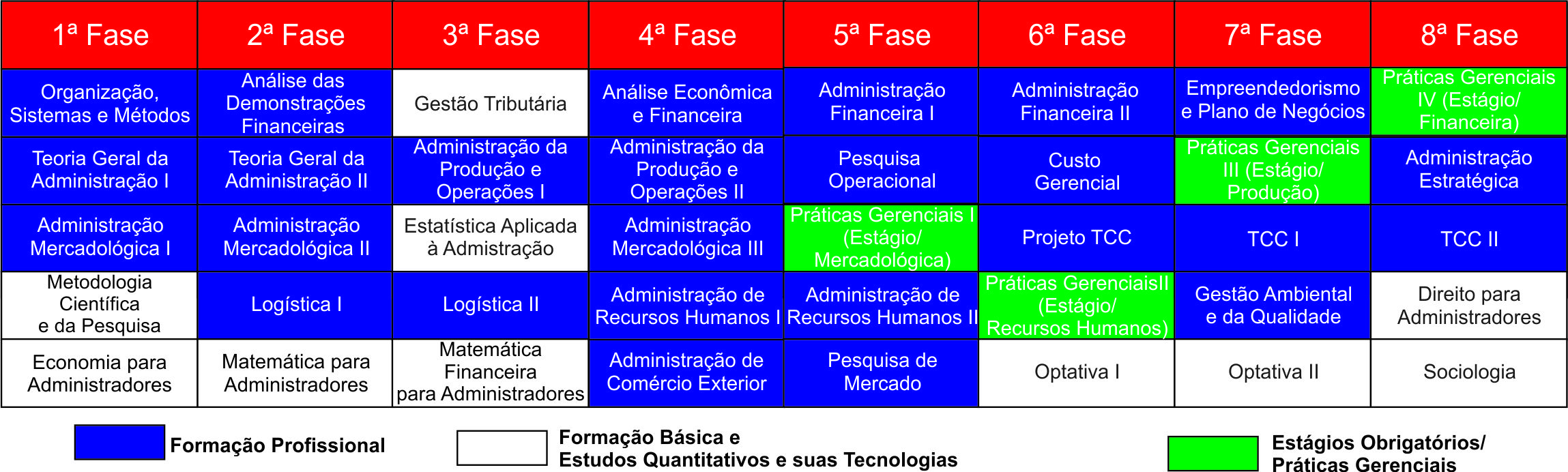 Matriz de Disciplinas OptativasRelação de Ementas e Bibliografias 1º semestre2º semestre3º semestre4º semestre5º semestre6º semestre7º semestre8º semestreOptativas`DISCIPLINAS OPTATIVASCRÉDITOSSemestreAdministração de Pequenos Negócios0406/07Administração de Serviços0406/07Administração Pública0406/07Associativismo0406/07Cases - Contextualização0406/07Coaching0406/07Consultoria em Gestão Empresarial0406/07Contabilidade para Administradores0406/07Direito Internacional0406/07E-Business0406/07E-Commerce0406/07Economia Internacional0406/07Espanhol Técnico0406/07Geopolítica0406/07Gerenciamento de Projetos0406/07Gestão de Processos0406/07Gestão do Conhecimento e Inovação0406/07Inglês Técnico0406/07Legislação Aduaneira0406/07Libras0406/07Negociações Internacional0406/07Planejamento Estratégico0406/07Plano de Negócios0406/07Produção e Interpretação de Texto0406/07Produção Textual para Trabalhos Monográficos0406/07Psicologia0406/07Relações Humanas0406/07Responsabilidade Social0406/07Sistemas de Computação Aplicados a Administração0406/07Sistemática de Comércio Exterior0406/07Sistemática de Exportação0406/07Sistemática de Importação0406/07Disciplina: Organização Sistemas e MétodosEmenta: Introdução a organização, sistemas e métodos. Organização: estruturas organizacionais e organogramas. Métodos e processos: padronização; fluxograma; procedimentos; manual da organização e análise de distribuição de trabalho.Bibliografia BásicaOLIVEIRA, Dijalma de Pinho Rebouças de. Sistema, Organização & Métodos: uma abordagem gerencial. 19ª Ed. São Paulo, Atlas. 2010.CHIAVENATO, Idalberto. Introdução à teoria geral da administração. 6. ed. rev. a atual Rio de Janeiro: Ed. Campus, 2000.CURY, Antonio. Organização e métodos uma visão holística. 8ª Ed. São Paulo: Atlas, 2005.Bibliografia ComplementarARAUJO, Luiz Cesar G. de. Organização, Sistemas e Métodos e as Tecnologias de Gestão Organizacional. 2ª Ed. São Paulo, Atlas. 2006.CARREIRA, Dorival. Organização, Sistemas e Métodos: ferramentas para racionalizar rotinas de trabalho e a estrutura organizacional. São Paulo. Saraiva. 2009LERNER, Walter. Organização, sistemas e métodos. 5 ed. São Paulo: Ed. Atlas, 1992CRUZ, Tadeu. Sistemas, organização & métodos : estudo integrado das novas tecnologias de informação. 3.ed São Paulo: Atlas, 2002.ARAÚJO, Luís César G. de. Organização, sistemas e métodos e as modernas ferramentas de gestão organizacional: arquitetura organizacional, benchmarking, empowerment, gestão pela qualidade total, reengenharia. São Paulo: Atlas, 2001Disciplina: Economia para Administradores Ementa: Introdução ao pensamento econômico. Noções de Microeconomia: Teoria do consumidor. Teoria da Firma. Mercado e Formação de Preços. Noções de Macroeconomia: Política Fiscal, Política Monetária, Política Cambial e Rendas, Combinações de Políticas. Economia Catarinense e Regional.Bibliografia BásicaMANKIW, N. Gregory, Introdução a economia. Edição compacta, S.P., Pioneira Thomson, 2005 - Número de Chamada: 1999.OLIVEIRA, Jayr Figueiredo de. . Economia para administradores. São Paulo: Saraiva, 2006 - Número de Chamada: 338.5 E19 2006.ROSSETTI, José Paschoal. Introdução à economia. 18 ed. São Paulo: Ed. Atlas, 2000. 922 - Número de Chamada: 2000Bibliografia ComplementarEQUIPE DE PROFESSORES USP, Manual de economia, São Paulo, Saraiva, 2002 - Número de Chamada: 330.07 M294.GREMAUD, Amaury Patrick; VASCONCELLOS, Marco Antonio Sandoval de,; TONETO JUNIOR, Rudinei. Economia brasileira contemporânea. 7.ed. São Paulo: Atlas, 2013. - Número de Chamada: 2013.MOCHON Francisco e TROSTER, R. L, Introdução a economia, São Paulo, Makron Books, 2001 Número de Chamada: 2001.PASSOS, Carlos Roberto Martins; NOGAMI, Otto. Princípios de economia. 3.ed Livros Horizonte: Ed. Pioneira, 2000. Número de Chamada: 2000.WESSELS, Walter J. Economia. 2. ed São Paulo: Saraiva, 2003.- Número de Chamada: 2003.Disciplina: Metodologia Científica e da PesquisaEmenta: A universidade no contexto social. Conhecimento e ciência: fundamentos históricos, método e pesquisa científica. Estrutura e apresentação de trabalhos acadêmicos de acordo com as normas da ABNT.Bibliografia BásicaANDERY, Maria Amália. Para compreender a ciência: uma pespectiva histórica. 11.ed. Rio de Janeiro: Espaço e Tempo; São Paulo: EDUC, 2002.DEMO, Pedro. Introdução à metodologia da ciência. 2. ed. São Paulo: Atlas, 1985.MINAYO, Maria Cecilia de Souza. Pesquisa social: teoria, método e criatividade. 23. ed. Petrópolis: Vozes, 2004.Bibliografia ComplementarECO, Umberto. Como se faz uma tese. 16 ed. São Paulo: Perspectiva, 2001.GIL, Antonio Carlos. Como elaborar projetos de pesquisa. 4.ed São Paulo: Atlas, 2002.MINAYO, Maria Cecilia de Souza. O desafio do conhecimento: pesquisa qualitativa em saúde. 11.ed São Paulo: Hucitec, 2008OLIVEIRA, Silvio Luiz de. Tratado de metodologia científica: projetos de pesquisas, TGI, TCC, monografias, dissertações e teses. São Paulo: Pioneira, 1999.SEVERINO, Antônio Joaquim. Metodologia do trabalho científico. 22 ed. rev. e ampl. São Paulo: Cortez, 2002.Disciplina: Administração Mercadológica IEmenta: Fundamentos e definições do marketing; Análise de mercado; Comportamento de compra do cliente em diferentes mercados; Marketing relacionamento, fidelização e pós-venda. Segmentação de mercado e posicionamento.Bibliografia BásicaCHURCHILL JR., Gilbert A.; PETER, J. Paul. Marketing: criando valor para os clientes. São Paulo: Saraiva, 2000. KOTLER, Philip; ARMSTRONG, Gary. Princípios de marketing. 9. ed. Rio de Janeiro: LTC, 2004.DIAS, Sergio Roberto. Gestão de marketing. São Paulo: Saraiva, 2003. Bibliografia ComplementarHOOLEY, Graham J.; SAUNDERS, John A.; PIERCY, Nigel F. Estratégia de marketing e posicionamento competitivo. 3.ed São Paulo:Prentice Hall, 2005. KOTLER, Philip. . Os 10 pecados mortais do marketing: causas, sintomas e soluções. 8. ed. Rio de Janeiro: Campus, 2004. KOTLER, Philip; KELLER, Kevin Lane. Administração de marketing. 12. ed São Paulo: Pearson Prentice Hall, 2006. LAMB JR, Charles W.; HAIR JR, Joseph F.; MCDANIEL, Carl. Princípios de marketing. São Paulo: Pioneira, 2004. LAS CASAS, Alexandre Luzzi. Administração de marketing: conceitos, planejamento e aplicações à realidade brasileira. São Paulo: Atlas, 2006. .Disciplina: Teoria Geral da Administração IEmenta: A Profissão e o Conselho de Administração. A Administração Contemporânea. As escolas da administração: clássica, transitória, humanista, comportamental, sistêmica, contingencial e neoclássica.Bibliografia BásicaCARAVANTES, Geraldo R. Administração: teorias e processos. São Paulo: Pearson Prentice Hall, 2005.OLIVEIRA, Djalma de Pinho Rebouças de. Teoria Geral da Administração. Uma abordagem Prática. São Paulo: Atlas, 2008.SILVA, Reinaldo O. da. Teorias da administração. São Paulo: Thomson, 2008.Bibliografia ComplementarCHIAVENATO, Idalberto,. Administração : teoria, processo e prática. 3. ed São Paulo: Makron Books, 2004.DAFT, Richard L. Organizações: teorias e projetos. 2. ed São Paulo: Cengage learning, 2008.DRUCKER, Peter Ferdinand. Administração tarefas, responsabilidades, práticas. São Paulo: Ed. Pioneira, 1975.DRUCKER, Peter Ferdinand. Administrando para o futuro: os anos 90 e a virada do século. 4. ed São Paulo: Pioneira, 1995.FERREIRA, Ademir Antonio; REIS, Ana Carla Fonseca; PEREIRA, Maria Isabel. Gestão empresarial: de Taylor aos nossos dias: evolução e tendências da moderna administração de empresas. São Paulo: Ed. Pioneira, 1999-2000.Disciplina: Teoria Geral da Administração IIEmenta: Ética do administrador; Perfil do Administrador Contemporâneo; Competências, Habilidades e Atitudes do Administrador. Processos Administrativos: Comunicação Organizacional; Liderança. Desenvolvimento Organizacional (DO): Cultura Organizacional; Mudança Organizacional; Processos Decisórios. Ética Corporativa e Responsabilidade Social.Bibliografia BásicaLACOMBE, Francisco José Masset; HEILBORN, Gilberto Luiz José. Administração: princípios e tendências. São Paulo: Saraiva, 2003.CHIAVENATO, Idalberto,. Administração: teoria, processo e prática. 3. ed São Paulo: Makron Books, 2004.MAXIMIANO, Antonio César Amaru. Teoria geral da administração: da revolução urbana à revolução digital. 6. ed. rev. e atual São Paulo: Atlas, 2007.Bibliografia ComplementarDRUCKER, Peter Ferdinand. Administrando para o futuro: os anos 90 e a virada do século. 4. ed São Paulo: Pioneira, 1995.DRUCKER, Peter Ferdinand; J. R. BRANDÃO AZEVEDO. Uma era de descontinuidade orientações para uma sociedade em mudança. 3 ed. Rio de Janeiro: J. Zahar, 1976.  FERREIRA, Ademir Antonio; REIS, Ana Carla Fonseca; PEREIRA, Maria Isabel. Gestão empresarial: de Taylor aos nossos dias: evolução e tendências da moderna administração de empresas. São Paulo: Ed. Pioneira, 1999-2000.OLIVEIRA, Djalma de Pinho Rebouças de. Teoria Geral da Administração. Uma abordagem Prática. São Paulo: Atlas, 2008.SILVA, Reinaldo O. da. Teorias da administração. São Paulo: Thomson, 2008Disciplina: Logística IEmenta: Introdução à logística. Subsistemas de Previsão. Subsistemas de Compras. Subsistemas de Controle.Bibliografia BásicaBALLOU, Ronald H. Gerenciamento da cadeia de suprimentos/logística empresarial. 5. ed. Porto alegre: Bookman, 2006.BERTAGLIA, Paulo Roberto. Logística e gerenciamento da cadeia de abastecimento. São Paulo: Saraiva, 2003.CHING, Hong Yuh. Gestão de estoques na cadeia de logística integrada-Supply chain. 3. ed São Paulo: Atlas, 2007Bibliografia ComplementarNOVAES, Antônio G. N.,. Logística e gerenciamento da cadeia de distribuição: estratégia, operação e avaliação. 3. ed. rev., atual. e ampl Rio de Janeiro: Campus: Elsevier, 2007.BOWERSOX, Donald J.; CLOSS, David J; COOPER, M. Bixby. . Gestão da cadeia de suprimentos e logística. Rio de Janeiro: Elsevier, 2008.FLEURY, Paulo Fernando; WANKE, Peter. Logística empresarial: a perspectiva brasileira. São Paulo: Atlas, 2000.GOMES, Carlos Francisco Simões; RIBEIRO, Priscilla Cristina Cabral. Gestão da cadeia de suprimentos integrada à tecnologia da informação. São Paulo: Thomson, 2004DIAS, Marco Aurélio P. . Administração de materiais: princípios, conceitos e gestão. 5. ed. São Paulo: Atlas, 2009Disciplina: Análise das Demonstrações FinanceirasEmenta: Noções de Contabilidade. Perspectiva Gerencial; Demonstrações e relatórios financeiros; Análise dos índices econômico-financeiros; Índices comparativos; Usos e limitações da análise de índices.Bibliografia BásicaASSAF NETO, Alexandre. Estrutura e análise de balanços: um enfoque econômico-financeiro: comércio e serviços, indústrias, bancos comerciais e múltiplos. 8.ed. São Paulo: Atlas, 2006.MATARAZZO, Dante C. Análise financeira de balanços: abordagem gerencial. 7. ed. São Paulo: Atlas, 2010.ZDANOWICZ, José Eduardo. Fluxo de caixa: uma decisão de planejamento e controle financeiro. 10. ed. Porto Alegre: Sagra Luzzatto, 2004.Bibliografia ComplementarCASAROTTO FILHO, Nelson; KOPITTKE, Bruno Hartmut. Análise de investimentos: matemática financeira, engenharia econômica, tomada de decisão, estratégia empresarial. 10.ed São Paulo: Atlas, 2007.IUDÍCIBUS, Sérgio de. . Análise de balanços. 9. ed. rev. e atual São Paulo: Atlas, 2007.MARION, José Carlos. Análise das demonstrações contábeis: contabilidade empresarial. 3. ed São Paulo: Atlas, 2007.NEVES, Silvério das; VICECONTI, Paulo Eduardo V. Contabilidade avançada e análise das demonstrações financeiras. 15.ed. rev. e atual São Paulo: Frase editora, 2007.PADOVEZE, Clóvis Luís; BENEDICTO, Gideon Carvalho de. Análise das demonstrações financeiras. São Paulo: Pioneira Thomson Learning, 2004.Disciplina: Matemática para AdministradoresEmenta: Operações Matemáticas .Grandezas proporcionais .Funções: do 1º grau e do 2º grau. Progressão Aritmética. Progressão Geométrica. Associação a Juros Simples e Compostos. Geometria Analítica.Bibliografia BásicaBONJORNO, José Roberto & GIOVANI, José Rui. Matemática Fundamental. São Paulo: FTD, 1994. GOLDSTEIN, Larry J. et. alli. Matemática Aplicada: economia, administração e contabilidade. 10. ed. Porto Alegre: Bookman, 2006. IEZZI, Gelson, . Fundamentos de Matemática Elementar. São Paulo: Editora Atual, 1980. Bibliografia ComplementarBIANCHINI, Edwaldo; PACCOLA, Herval. Matemática. São Paulo , Editora Moderna, 1995. HARIKI, Seiji & ABDOU NUR, Oscar João. Matemática Aplicada: Administração, Economia, Contabilidade. São Paulo: Saraiva, 1999.LEITHOLD, Louis; PATARRA, Cyro de Carvalho Matemática Aplicada à Economia e à Administração. São Paulo: Harbra, 1988.MARQUES, Jair Mendes. Matemática Aplicada para os Cursos de Administração, Economia e Ciências Contábeis. Curitiba: Juruá, 2002.PAIVA, Manoel Rodrigues. Matemática. São Paulo: Moderna, 1995.Disciplina: Administração Mercadológica IIEmenta: Fundamentos e definições do marketing; Análise de mercado; Comportamento de compra do cliente em diferentes mercados; O marketing direto, relacionamento, fidelização e pós-venda.Bibliografia BásicaCHURCHILL JR., Gilbert A.; PETER, J. Paul. Marketing: criando valor para os clientes. São Paulo: Saraiva, 2000. KOTLER, Philip; ARMSTRONG, Gary. Princípios de marketing. 9. ed. Rio de Janeiro: LTC, 2004.DIAS, Sergio Roberto. Gestão de marketing. São Paulo: Saraiva, 2003. Bibliografia ComplementarHOOLEY, Graham J.; SAUNDERS, John A.; PIERCY, Nigel F. Estratégia de marketing e posicionamento competitivo. 3.ed São Paulo:Prentice Hall, 2005. KOTLER, Philip. . Os 10 pecados mortais do marketing: causas, sintomas e soluções. 8. ed. Rio de Janeiro: Campus, 2004. KOTLER, Philip; KELLER, Kevin Lane. Administração de marketing. 12. ed São Paulo: Pearson Prentice Hall, 2006. LAMB JR, Charles W.; HAIR JR, Joseph F.; MCDANIEL, Carl. Princípios de marketing. São Paulo: Pioneira, 2004. LAS CASAS, Alexandre Luzzi. Administração de marketing: conceitos, planejamento e aplicações à realidade brasileira. São Paulo: Atlas, 2006. Disciplina: Logística IIEmenta: Subsistemas de Transporte. Subsistemas de Classificação de estoques. Subsistemas de Armazenamento. Subsistemas de Custo de estoqueBibliografia BásicaBALLOU, Ronald H. Logística empresarial: transportes, administração de materiais e distribuição física. São Paulo: Atlas, 1995. BOWERSOX, Donald J.; CLOSS, David J; COOPER, M. Bixby. . Gestão da cadeia de suprimentos e logística. Rio de Janeiro: Elsevier, 2008.VIANA, João José. Administração de Materiais: um enfoque prático. São Paulo: Atlas, 2002.Bibliografia ComplementarBALLOU, Ronald H. Gerenciamento da cadeia de suprimentos/logística empresarial. 5. ed. Porto alegre: Bookman, 2006. CHING, H. Y. Gestão de estoques na cadeia de logística integrada: Supply Chain, Atlas, São Paulo. 1999.CHRISTOPHER, Martin. Logística e gerenciamento da cadeia de suprimentos. São Paulo: Thomson, 1997. MARTINS, Petrônio G.; ALT, Paulo Renato Campos. Administração de materiais e recursos patrimoniais. São Paulo: Saraiva, 2000. NOVAES, A. G. Logística e gerenciamento da cadeia de distribuição: estratégia, operação e avaliação, Campus, Rio de Janeiro. 2001Disciplina: Estatística Aplicada a AdministraçãoEmenta: Estatística descritiva. Modelos e distribuição de probabilidade. Testes de hipóteses. Técnicas e comparação de amostragem. Medidas de dispersão. Correlação e regressão. Inferência estatística. Análise e exploratória de dados.Bibliografia BásicaBRUNI, Adriano Leal. . Estatística aplicada à gestão empresarial. São Paulo: Atlas, 2007.LARSON, Ron; FARBER, Elizabeth. Estatística aplicada. 4. ed São Paulo: Pearson Prentice Hall, 2010TIBONI, Conceição Gentil Rebelo. Estatística básica: para os cursos de administração, ciências contábeis, tecnológicos e de gestão. São Paulo: Atlas, 2010.Bibliografia ComplementarDOWNING, Douglas; CLARK, Jeffrey; FARIAS, Alfredo Alves de. Estatística aplicada. 2.ed São Paulo: Ed. Saraiva, 2002.COSTA NETO, Pedro Luiz de Oliveira. Estatística. 2. ed São Paulo: Edgard Blücher, 2002.KAZMIER, Leonard J. Estatística aplicada a economia e administração. São Paulo: Makron Books, 1982.BARBETTA, Pedro Alberto. Estatística aplicada às ciências sociais. 5. ed. rev Florianópolis: Ed. UFSC, 2002.STEVENSON, William J. . Estatística aplicada á administração. São Paulo: Harbra, c2001.Disciplina: Gestão TributáriaEmenta: Noção introdutória ao Direito Tributário e Financeiro, Tributos, Sistema Tributário Nacional, Princípios Tributários, Limitações ao poder de Tributar, Obrigações Tributárias, Crédito Tributário, Administração Tributária, Contencioso Tributário, Noções de Legislação, Conceitos, Tributos Federais, Tributos Estaduais, Tributos Municipais.Bibliografia BásicaÁVILA, Alexandre Rossato da Silva. Curso de Direito Tributário. 3 ed. Ver. E ampl. Porto Alegre. Verbo Jurídico, 2007.CARVALHO, Paulo de Barros. . Curso de direito tributário. 20. ed. rev São Paulo: Saraiva, 2008.MACHADO, Hugo de Brito. Curso de direito tributário. 27.ed. rev., atual. e ampl São Paulo: Malheiros, 2006.Bibliografia ComplementarBASTOS, Celso Ribeiro,. Curso de direito financeiro e de direito tributário. 7.ed. São Paulo: Ed. Saraiva, 1999.DENARI, Zelmo. Curso de direito tributário. 9. ed São Paulo: Atlas, 2008.HARADA, Kiyoshi,. Direito financeiro e tributário. 11.ed São Paulo: Atlas, 2003.OLIVEIRA, Regis Fernandes de. Curso de direito financeiro. 2. ed. rev. e atual São Paulo: Revista dos Tribunais, 2008.BRASIL. ; ABREU FILHO, Nylson Paim de. Leis, etc. Constituição federal, código comercial, código tributário nacional. 5. ed Porto Alegre: Verbo Jurídico, 2008.Disciplina: Administração da Produção IEmenta: Histórico. Conceitos e estrutura da administração da Produção. Sistemas de Produção. Planejamento e Controle da Produção. Desenvolvimento de novos produtos. Técnicas Modernas de administração de produção. Manutenção Industrial. Balanceamento da Produção.Bibliografia BásicaGAITHER, Norman. Administração da produção e operações. 8.ed São Paulo: Thomson, 2002. SLACK, Nigel. Administração da produção. Ed. compacta São Paulo: Atlas, 2006. CORREA, Henrique L.; GIANESI, Irineu G.N. Just in Time, MRP II e OPT: um enfoque estratégico. 2 ed. São Paulo: Ed. Atlas, 1995.Bibliografia ComplementarFAYOL, Henry. Administração Industrial e Geral. 9.ed. São Paulo: Atlas, 1970. GOLDRATT, Eliyahu M.; COX, Jeff. A meta. São Paulo: Educador, 1990. MONTANA, Patrick J.; CHARNOV, Bruce H. Administração. 5.ed. São Paulo: Saraiva, 2001. MOREIRA, Daniel Augusto. Administração da Produção e Operações. 2 ed. São Paulo: ed. Pioneira. 1996.OHNO, Taichi. O Sistema Toyota de Produção: Além da produção em larga escala. Porto Alegre: Bookmam, 1997.Disciplina: Matemática FinanceiraEmenta: Introdução a matemática financeira. Fluxo de caixa. Regime de capitalização: simples e composto. Desconto simples e composto. Taxas: proporcionais, equivalentes, nominal, efetiva e real. Sistemas de amortização: Frances, constante, americano e misto. Séries uniformes e variadas. Métodos de análise de fluxo de caixa: taxa interna de retorno e valor presente líquido. Payback simples e descontado. Introdução ao uso HP-12C e de recursos computacionais para cálculos financeiros.Bibliografia BásicaCASAROTTO FILHO, Nelson; KOPITTKE, Bruno Hartmut. Análise de Investimentos. 9°Edição. São Paulo: Atlas, 2000. CASTELO BRANCO, Anísio Costa. Matemática Financeira aplicada. São Paulo: Editora Cengage Learning, 3º ed., 2010. PUCCINI, Abelardo de Lima. Matemática financeira: objetiva e aplicada. Sétima edição, São Paulo. Editora Saraiva, 2004. Bibliografia ComplementarASSAF NETO, Alexandre. Matemática Financeira e suas Aplicações. São Paulo: Editora Atlas, sexta edição ,2009.DE FRANCISCO, Wálter. Matemática Financeira. São Paulo: Editora Atlas, 1994.KUNHNEN, Osmar Leonardo & UDIBERT, Reinoldo Bauer. Matemática Financeira Aplicada e Análise de Investimentos. São Paulo: Editora Atlas, 2001. MATHIAS, Washington Franco & GOMES, José Maria. Matemática Financeira. São Paulo: Editora Atlas, 2°Edição, 1996. TOSI, Armando José. Matemática Financeira com utilização do excel. Editora Atlas. São Paulo. 2000.Disciplina: Análise econômica financeiraEmenta: Função financeira nas empresas. Conceitos de análise de investimentos. Engenharia Econômica: Métodos determinísticos. Análise sob condições de riscos e incertezas. Métodos de depreciação. Efeitos de depreciação e da tributação.Bibliografia BásicaCASAROTTO FILHO, Nelson, KOPITTKE, Bruno Hartmut. Análise de Investimentos. São Paulo: Atlas, 2000. KUHNEN, Osmar Leonardo, BAUER, Udibert Reinoldo. Matemática Financeira Aplicada e Análise de Investimentos. São Paulo: Atlas, 2001.MOTTA, Regis da Rocha, CALÔBA, Guilherme Marques. Análise de Investimentos e Tomada de Decisão em Projetos Industriais. São Paulo: Atlas, 2002. Bibliografia ComplementarEHRLICH, Pierre Jacques. Engenharia Econômica: Avaliação e Seleção de Projetos de Investimento. São Paulo: Atlas, 2005. HESS, Geraldo. Engenharia Econômica. São Paulo: Difel, 1982. HIRSCHFELD, Henrique. Engenharia Econômica. São Paulo: Atlas, 1986. Número de Chamada: 658.15 H669e 1986. HUMMEL, Paulo Roberto Vampré; TASCHNER, Mauro Roberto Black. Análise e Decisão sobre Investimentos e Financiamentos - Engenharia Econômica - Teoria e Prática. São Paulo: Atlas, 1986. SCARPARO, Antonio Sidinei. Análise Econômica e Financeira. Porto Alegre: [s.n.], 1977.Disciplina: Administração da Produção IIEmenta: Planejamento e controle da produção. Projeto de produtos e serviços. Indicador de desempenho operacional: custo; margem de contribuição e ponto de equilíbrio. Filosofias de administração de produção: MRP; MRP II; JIT; Manutenção produtiva; Teoria das restrições.Bibliografia BásicaGAITHER, Norman. Administração da produção e operações. 8.ed São Paulo: Thomson, 2002. OREIRA, Daniel Augusto. Administração da produção e operações. São Paulo: Thomson, 1993SLACK, Nigel. Gerenciamento de operações e de processos: princípios e práticas de impacto estratégico. Porto Alegre: Bookman, 2008.Bibliografia ComplementarANTUNES, Junico. Sistema de produção: conceitos práticas para projetos e gestão da produção enxuta. Porto Alegre: Bookman, 2008.BORNIA, Antonio Cezar. Análise gerencial de custos: aplicação em empresas modernas. 3. ed. São Paulo: Atlas, 2010. RITZMAN, Larry P.; KRAJEWSKI, Lee J. Administração da produção e operações. São Paulo: Prentice Hall, 2007.SLACK, Nigel. Administração da produção. Ed. compacta São Paulo: Atlas, 2006.TUBINO, Dalvio Ferrari. Sistemas de produção: a produtividade no chão de fábrica. Porto Alegre: Bookman, 1999.Disciplina: Administração de Recursos Humanos IEmenta: A administração de recursos humanos; As pessoas e as organizações; O ambiente organizacional; Descrição e análise de cargos; Desenho de cargos; Recrutamento de pessoal; Seleção de pessoal; Treinamento e desenvolvimento de pessoal; Desenvolvimento organizacional; Gestão de recursos humanos; Liderança.Bibliografia BásicaCHIAVENATO, Idalberto. Recursos humanos: o capital humano das organizações. 8. ed São Paulo: Atlas, 2004GIL, Antonio Carlos. Gestão de pessoas: enfoque nos papéis profissionais. São Paulo: Atlas, 2001.MARRAS, Jean Pierre. Administração de recursos humano: do operacional ao estratégico. 11. ed São Paulo: Futura, 2005.Bibliografia ComplementarCHIAVENATO, Idalberto. Gestão de pessoas: o novo papel dos recursos humanos nas organizações. Rio de Janeiro: Ed. Campus, 1999. _____________. Como transformar RH (de um centro de despesas) em um centro de lucro. 2.ed São Paulo: Makron Books, 1996.KANAANE, Roberto. Comportamento humano nas organizações: o homem rumo ao século XXI. 2.ed São Paulo: Ed. Atlas, 1999.STONER, James Arthur Finch,; FREEMAN, R. Edward,. Administração. 5. ed Rio de Janeiro: LTC, c1994.ULRICH, Dave. Recursos humanos estratégicos: novas perspectivas para os profissionais de RH. 3. ed São Paulo: Futura, 2000.Disciplina: Administração Mercadológica IIIEmenta: Sistema de informação de marketing e pesquisa marketing; Estratégias mercadológicas; construção de marcas; design e conceitos mercadológicos; Planejamento de Marketing; Endomarketing e as novas práticas do marketing contemporâneo; Ética em marketing e responsabilidade do profissional.Bibliografia BásicaCHURCHILL, Gilbert A.; PETER, J. Paul. Marketing: criando valor para o cliente. 2. ed. São Paulo: Saraiva, 2003.LAS CASAS, Alexandre Luzzi. Administração de marketing: conceitos, planejamento e aplicações à realidade brasileira. São Paulo: Atlas, 2006.MACHLINE, Claude; DIAS, Sergio Roberto. Gestão de marketing. São Paulo: Saraiva, 2003Bibliografia ComplementarURDAN, Flávio Torres; URDAN, André Torres. Gestão do composto de marketing: visão integrada de produto, preço, distribuição e comunicação, estratégias para empresas brasileiras, casos e aplicações. São Paulo: Atlas, 2006. MINADEO, Roberto. Gestão de marketing: fundamentos e aplicações. São Paulo: Atlas, 2008.HOOLEY, Graham J.; SAUNDERS, John A.; PIERCY, Nigel F. Estratégia de marketing e posicionamento competitivo. 3.ed São Paulo: Prentice Hall, 2005.KERZNER, Harold. Gestão de projetos: as melhores práticas. Porto Alegre: Bookman, 2004.KOTLER, Philip. Marketing para o século XXI :como criar, conquistar e dominar mercados. São Paulo: Futura 1999.Disciplina: Administração de Comércio ExteriorEmenta: Evolução do comércio internacional; Órgãos governamentais no sistema de comércio exterior brasileiro; Fases de integração econômica; Formas de constituição dos blocos econômicos; Política comercial externa, Incoterms - International Commercial Terms.Bibliografia BásicaMINERVINI, Nicola. O exportador. 3.ed São Paulo: Makron Books, 2001. MARQUES, Alexandre de Moura. Comércio exterior: aspectos legais relativos às operações de comércio exterior e internacional. Porto Alegre: Síntese, 1999. 83 .LOPES VAZQUEZ, José. Comércio exterior brasileiro. 8. ed. São Paulo: Atlas, 2007. Bibliografia ComplementarRATTI, Bruno. Comércio internacional e câmbio. 11. ed. São Paulo: Aduaneiras, 2006. MALUF, Sâmia Nagib. Administrando o comércio exterior do Brasil. São Paulo: Aduaneiras, 2000. WERNECK, Paulo. . Comércio exterior & despacho aduaneiro. 4.ed. rev. e ampl Curitiba: Juruá, 2007 CIGNACCO, Bruno Roque. . Fundamentos de comércio internacional para pequenas e médias empresas. São Paulo: Saraiva, 2009. GARCIA, Luiz Martins. Exportar: rotinas e procedimentos incentivos e formação de preços. 8.ed São Paulo: Aduaneiras, 2005. Disciplina: Administração de Comércio ExteriorEmenta: Evolução do comércio internacional; Órgãos governamentais no sistema de comércio exterior brasileiro; Fases de integração econômica; Formas de constituição dos blocos econômicos; Política comercial externa, Incoterms - International Commercial Terms.Bibliografia BásicaMINERVINI, Nicola. O exportador. 3.ed São Paulo: Makron Books, 2001. MARQUES, Alexandre de Moura. Comércio exterior: aspectos legais relativos às operações de comércio exterior e internacional. Porto Alegre: Síntese, 1999. 83 .LOPES VAZQUEZ, José. Comércio exterior brasileiro. 8. ed. São Paulo: Atlas, 2007. Bibliografia ComplementarRATTI, Bruno. Comércio internacional e câmbio. 11. ed. São Paulo: Aduaneiras, 2006. MALUF, Sâmia Nagib. Administrando o comércio exterior do Brasil. São Paulo: Aduaneiras, 2000. WERNECK, Paulo. . Comércio exterior & despacho aduaneiro. 4.ed. rev. e ampl Curitiba: Juruá, 2007 CIGNACCO, Bruno Roque. . Fundamentos de comércio internacional para pequenas e médias empresas. São Paulo: Saraiva, 2009. GARCIA, Luiz Martins. Exportar: rotinas e procedimentos incentivos e formação de preços. 8.ed São Paulo: Aduaneiras, 2005. Disciplina: Pesquisa OperacionalEmenta: Técnicas aplicadas a projetos PERT/CPM: PERT/CPM e a gerência de projetos; montagem e análise de redes; recursos; indicadores do modelo. Programação linear: modelagem e solução pelo método gráfico; resolvendo problemas com o computador; interpretando e analisando resultados. Teoria dos jogos: conceitos básicos. Teoria das filas: conceitos básicos; enfoque matemático; processos de chegada e de atendimento.Bibliografia BásicaANDRADE, Eduardo Leopoldino de. Introdução à pesquisa operacional: métodos e modelos para a análise de decisão. 3.ed Rio de Janeiro: LTC, 2004.LACHTERMACHER, Gerson. Pesquisa Operacional na Tomada de Decisões. Pearson, São Paulo, 2009 PRADO, Darci Santos do. PERT/CPM. 2.ed. Belo Horizonte: DG, 1998.Bibliografia ComplementarANDRADE, Eduardo Leopoldo de. Introdução à pesquisa operacional: Métodos e Modelos para Análise de Decisão. 3.ed. Rio de Janeiro: Livros Técnicos e Científicos Editora S.A. 2000BORNIA, Antonio Cezar. Análise gerencial de custos: Aplicação em empresas modernas. Porto Alegre: Bookman, 2002PRADO, Darci. Planejamento e controle de projetos. 5. ed Nova Lima, MG: INDG Tecnologia e Serviços Ltda, 2004PRADO, Darci. Usando MS Project 2003 em gerenciamento de projetos. Nova Lima, MG: INDG Tecnologia e Serviços Ltda, 2004.  SILVA, Ermes Medeiros da. Pesquisa operacional: programação linear: simulação. São Paulo: Atlas, 1998  .Disciplina: Prática Gerencial I - MercadológicaEmenta: Mapeamento das competências desenvolvidas na disciplina Administração Mercadológica; integração do aprendizado obtido na disciplina, com as atividades da prática profissional, bem como, a continuidade na reflexão dos conteúdos sobre o papel da comercialização dos produtos e serviços, associando as estratégias de marketing, avaliando as ações qualitativas e quantitativas dentro do ambiente mercadológico; planejamento de marketing para produtos e serviços. Atividades práticas específicas (APE) relacionadas aos conhecimentos da área, possibilitando ao discente a oportunidade de trazer problemáticas de sua vivência do contexto empresarial, a fim de serem analisadas em sala de aula - com auxílio do docente (S) e pesquisas bibliográficas, proporcionando assim um fórum de discussão, buscando as alternativas para a resolução dos problemas ou oportunidades mercadológicas diagnosticadas.Bibliografia BásicaCHURCHILL JR., Gilbert A.; PETER, J. Paul. . Marketing: criando valor para os clientes. São Paulo: Saraiva, 2000. KOTLER, Philip. Marketing para o século XXI: como criar, conquistar e dominar mercados. São Paulo: Futura, c1999.LAS CASAS, Alexandre Luzzi. Administração de marketing: conceitos, planejamento e aplicações à realidade brasileira. São Paulo: Atlas, 2006. Bibliografia ComplementarMACHLINE, Claude; DIAS, Sergio Roberto. Gestão de marketing. São Paulo: Saraiva, 2003.SERRA, Fernando A. Ribeiro; TORRES, Maria Cândida S. e TORRES, Alexandre Pavan.Administração estratégica: conceitos, roteiro prático e casos. Rio de Janeiro: Reichmann & Affonso Editores, 2003.HOOLEY, Graham J.; SAUNDERS, John A.; PIERCY, Nigel F. Estratégia de marketing e posicionamento competitivo. 3.ed São Paulo: Prentice Hall, 2005. MALHOTRA, Naresh K. . Introdução à pesquisa de marketing. São Paulo: Prentice Hall, 2005. KOTLER, Philip; ARMSTRONG, Gary. Princípios de marketing. 5. ed. Rio de Janeiro: Prentice Hall, 1993. Disciplina: Administração de Recursos Humanos IIEmenta: Avaliação de desempenho; Administração de salários; Planos de benefícios sociais; Higiene e segurança no trabalho; Desenvolvimento de pessoas e de organizações; Relações com empregados; Administração de conflitos; Relações trabalhistas; Custos em recursos humanos; Remuneração variável.Bibliografia BásicaCHIAVENATO, Idalberto. Recursos humanos: o capital humano das organizações. 8. ed São Paulo: Atlas, 2004. GIL, Antonio Carlos. Gestão de pessoas: enfoque nos papéis profissionais. São Paulo: Atlas, 2001. MARRAS, Jean Pierre. Administração de recursos humanos: do operacional ao estratégico. 11. ed São Paulo: Futura, 2005.Bibliografia ComplementarCARVALHO, Antonio Vieira de; SERAFIM, Oziléa Clean Gomes. Administração de recursos humanos. São Paulo: Thomson, c1995.CHIAVENATO, Idalberto. Gestão de pessoas: o novo papel dos recursos humanos nas organizações. Rio de Janeiro: Ed. Campus, 1999.CHIAVENATO, Idalberto. Recursos humanos: edição compacta. 7. ed. São Paulo: Atlas, 2002. MARRAS, Jean Pierre. Administração da remuneração: remuneração tradicional e estratégica, elementos de estatística aplicada, normas legais, benefícios. São Paulo: Thomson, 2002.ULRICH, Dave. Recursos humanos estratégicos: novas perspectivas para os profissionais de RH. 3. ed São Paulo: Futura, 2000. Disciplina: Administração Financeira IEmenta: O papel da Administração Financeira. Introdução ao Mercado de Capitais. Controladoria e tesouraria. Ativos e passivos circulantes. Capital de giro.Bibliografia BásicaHOJI, Masakazu. Administração Financeira – Uma Abordagem Prática. São Paulo: Atlas, 2006.LEMES JÚNIOR, Antônio Barbosa; RIGO, Cláudio Miessa; CHEROBIM, Ana Paula Mussi Szabo. Administração Financeira – Princípios, Fundamentos e Práticas Brasileiras. Rio de Janeiro: Campus, 2005.PADOVEZE, Clóvis Luís. Introdução à Administração Financeira – Texto e Exercícios. São Paulo: Pioneira Thomson Learning, 2005.Bibliografia ComplementarASSAF NETO, Alexandre. Estrutura e Análise de Balanços – Um Enfoque Econômico-financeiro. São Paulo: Atlas, 2002.IUDÍCIBUS, Sérgio de. Análise de Balanços. São Paulo: Atlas, 2008.MATARAZZO, Dante C. Análise Financeira de Balanços – Abordagem Básica e Gerencial. São Paulo: Atlas, 2008.PADOVEZE, Clóvis Luís. Análise das Demonstrações Financeiras. São Paulo: Pioneira Thomson Learning, 2004.SANTOS, Edno Oliveira dos. Administração Financeira da Pequena e Média Empresa. São Paulo: Atlas, 2001. Disciplina: Pesquisa de Mercado IEmenta: Introdução à pesquisa de marketing. Modelos de pesquisa. Medição e escalonamento. Elaboração do questionário. Amostragem. Coleta, análise e relatório de dados. Modelos e técnicas de mensuração do grau de satisfação do consumidor..Bibliografia BásicaMALHOTRA, Naresh K., et al. Introdução à pesquisa de marketing. São Paulo: Prentice Hall, 2005. Número de Chamada: 658.83 I61 2005. MATTAR, Fauze Najib. Pesquisa de marketing. 4. ed. São Paulo: Atlas, 2007. Número de Chamada: 658.83 M435p 2007. SAMARA, Beatriz Santos; BARROS, José Carlos de. . Pesquisa de marketing: conceitos e metodologia. 3. ed São Paulo: Prentice Hall, 2006. Número de Chamada: 658.83 S187p 2002. Bibliografia ComplementarAAKER, David A.; KUMAR, V; DAY, George S. Pesquisa de marketing. 2. ed São Paulo: Atlas, 2004. Número de Chamada: 658.83 A111p 2004. BARBETTA, Pedro Alberto. Estatística aplicada às ciências sociais. 7. ed., rev. Florianópolis: Ed. UFSC, 2007. Número de Chamada: 519.5 B235e 2007. MCDANIEL, Carl D.; GATES, Roger H. Fundamentos de pesquisa de marketing. 4. ed Rio de Janeiro: LTC, 2005. Número de Chamada: 658.83 M478f 2005. UNDERHILL, Paco. . A magia dos shoppings: como os shoppings atraem e seduzem. 3. ed. Rio de Janeiro: Campus, 2004. Número de Chamada: 306.3 U55m 2004. ZIKMUND, William G. Princípios da pesquisa de marketing. São Paulo: Thomson, 2006. Número de Chamada: 658.83 Z68p 2006.Disciplina: Práticas gerenciais II – Recursos HumanosEmenta: Desenvolvimento de práticas de Administração de Recursos Humanos que permitam a tomada de decisão frente aos desafios vivenciados no contexto organizacional.Bibliografia BásicaCHIAVENATO, Idalberto. Recursos humanos: o capital humano das organizações. 8. ed São Paulo: Atlas, 2004GIL, Antonio Carlos. Gestão de pessoas: enfoque nos papéis profissionais. São Paulo: Atlas, 2001. MARRAS, Jean Pierre. Administração de recursos humanos: do operacional ao estratégico. 11. ed São Paulo: Futura, 2005.Bibliografia ComplementarCARVALHO, Antonio Vieira de; SERAFIM, Oziléa Clean Gomes. Administração de recursos humanos. São Paulo: Thomson, c1995.CHIAVENATO, Idalberto. Recursos humanos: edição compacta. 7. ed. São Paulo: Atlas, 2002. _____________. Gestão de pessoas: o novo papel dos recursos humanos nas organizações. Rio de Janeiro: Ed. Campus, 1999.MARRAS, Jean Pierre. Administração da remuneração: remuneração tradicional e estratégica, elementos de estatística aplicada, normas legais, benefícios. São Paulo: Thomson, 2002. ULRICH, Dave. Recursos humanos estratégicos: novas perspectivas para os profissionais de RH. 3. ed São Paulo: Futura, 2000.Disciplina: Administração Financeira IIEmenta: Decisões de investimento de curto e de longo prazo; Decisões de financiamento de curto e de longo prazo; Planejamento Financeiro, Orçamento e fluxo de Caixa.Bibliografia BásicaGITMAN, Lawrence J. Princípios de Administração Financeira. São Paulo: Pearson Addison Wesley, 2004SILVA, Edson Cordeiro da. Como Administrar o Fluxo de Caixa das Empresas – Guia Prático e Objetivo de Apoio aos Executivos. São Paulo: Atlas, 2006.ZDANOWICZ, José Eduardo. Fluxo de Caixa – Uma Decisão de Planejamento e Controle Financeiros. Porto Alegre: Sagra.Luzzatto, 2004.Bibliografia ComplementarFERNANDES, Rogério Mário. Orçamento Empresarial – Uma Abordagem Conceitual e Metodológica com Prática Através de Simulador. Belo Horizonte: UFMG, 2005.HOJI, Masakazu. Administração Financeira – Uma Abordagem Prática. São Paulo: Atlas, 2006.LEMES JÚNIOR, Antônio Barbosa; RIGO, Cláudio Miessa; CHEROBIM, Ana Paula Mussi Szabo. Administração Financeira – Princípios, Fundamentos e Práticas Brasileiras. Rio de Janeiro: Campus, 2005.PADOVEZE, Clóvis Luís. Controladoria Estratégica e Operacional – Conceitos, estrutura e aplicação. São Paulo: Pioneira Thomson Learning, 2003.SANTOS, Edno Oliveira dos. Administração Financeira da Pequena e Média Empresa. São Paulo: Atlas, 2001.Disciplina: Gestão do Conhecimento e InovaçãoEmenta: Sociedade do conhecimento. Conhecimento Individual x Organizacional. Dados, informação conhecimento.  Conhecimento tácito e explícito. Modos de conversão do conhecimento.  Processos Gerenciais na organização do Conhecimento. Gestão estratégica do conhecimento. Gestão da Inovação: Aspectos organizacionais da inovação. Inovação como um processo de aprendizagem sistêmica e de construção do conhecimento. Tipos de Inovações. Empreendedorismo. Inovações em produtos, processos, serviços, Marketing, gestão.Bibliografia BásicaNONAKA, I., TAKEUCHI, H. Criação de conhecimento na empresa. Rio de Janeiro: Campus, 1997.NORTH, Klaus. Gestão do Conhecimento: um Guia Prático Rumo à Empresa Inteligente. Rio de Janeiro: Qualitymark, 2010.TIDD, J.; BESSANT, J; PAVITT, K. Gestão da inovação. Tradução Elisamari Rodrigues Becker, Bookman,  3.ed, Porto Alegre, 2008.Bibliografia ComplementarFIALHO, F. et al. Gestão do Conhecimento organizacional. Florianópolis. Editora UFSC, 2010.CHOO, C.W. A organização do conhecimento. São Paulo: Senac, 2003a. 425 pTROTT, P.  Gestão da inovação e desenvolvimento de novos produtos. Tradução Patricia Lessa Flores da Cunha; revisão técnica Paulo Antonio Zavislak, 4. ed., Porto Alerge: Bookman, 2012.STEWART, Thomas A. A riqueza do conhecimento: o capital intelectual e a organização do século XXI. Rio de Janeiro: Ed. Campus, 2002.KOULOPOULOS, T.M. Inovação com resultado. Editora Gente. São Paulo. 2011.Disciplina: Projeto TCCEmenta: Desenvolver práticas de estudos com visão de análise e pesquisa, voltado à preparação do acadêmico para desenvolver o projeto de estágio.Bibliografia BásicaCERVO, Amado Luiz; BERVIAN, Pedro Alcino. Metodologia científica. 5ª. ed SãoPaulo: Prentice Hall, 2002. GIL, Antonio Carlos. Como elaborar projetos de pesquisa. 4ª. ed. São Paulo: Atlas, 2002. ROESCH, Sylvia Maria Azevedo; BECKER, Grace Vieira; MELLO, Maria Ivone de. Projeto de Estágios, e de pesquisa em administração: guia para estágios, trabalhos de conclusão, dissertações e estudos de caso. 3ª. ed. São Paulo: Atlas, 2005. Bibliografia ComplementarAZEVEDO, Israel Belo de. O prazer da produção científica: diretrizes para a elaboração de trabalhos acadêmicos. 8ª. ed. São Paulo: Prazer de ler, 2000. 205 001.42 D383i. DEMO, Pedro. Introdução à metodologia da ciência. 2ª. ed. São Paulo: Atlas, 1987. 118 p. 300.72 D383m.DEMO, Pedro. Metodologia científica em ciências sociais. São Paulo: Atlas, 1995, 293 P 001.42 H557m.HERNÁNDEZ SAMPIERI, Roberto; FERNÁNDEZ COLLADO, Carlos; BAPTISTA LUCIO, Pilar. Metodologia de pesquisa. 3ª. ed. São Paulo: McGraw-Hill, 2006. 001.42 L192f 2003. LAKATOS, Eva Maria; MARCONI, Marina de Andrade. Fundamentos de metodologia científica. 5ª. ed. São Paulo: Atlas, 2003. 658.007 R718p 2005.NBR 14724 ASSOCIAÇÃO BRASILEIRA DE NORMAS TÉCNICAS. (NBR 14724)Informação e documentação - Trabalhos acadêmicos - Apresentação. 2ª. ed. Rio de Janeiro: ABNT, 2006. 9 p. 808.0665 A994p NBR 6023 ASSOCIAÇÃO BRASILEIRA DE NORMAS TÉCNICAS. (NBR 6023) Informação e documentação - Referências - elaboração. Rio de Janeiro: ABNT, 2002. 24 p.Disciplina: Custo GerencialEmenta: Histórico e conceitos de custos; Classificação dos custos; Filosofia de custeios; Critérios de rateio; Formação do preço de venda; Indicadores de desempenho; Custos para a tomada de decisão.Bibliografia BásicaBORNIA, Antonio Cezar. Análise gerencial de custos: aplicação em empresas modernas. 3. ed. São Paulo: Atlas, 2010.BRUNI, Adriano Leal; FAMÁ, Rubens. Gestão de custos e formação de preços: com aplicações na calculadora HP 12C e excel. 3.ed São Paulo: Atlas, 2004.WERNKE, Rodney. Gestão de custos: uma abordagem prática. 2. ed. São Paulo: Atlas, 2004.Bibliografia ComplementarBRUNI, Adriano Leal. A administração de custos, preços e lucros: com aplicações na HP12C e Excel. 3. ed São Paulo: Atlas, 2008.DUTRA, René Gomes. Custos: uma abordagem prática. 5. ed. rev. e ampl. São Paulo: Atlas, 2003. MARTINS, Eliseu. Contabilidade de custos: o uso da contabilidade de custos como instrumento gerencial de planejamento e controle. 10. Ed São Paulo: Atlas, 2010.SANTOS, Joel José dos. Análise de custos: remodelado com ênfase para sistema de custeio marginal, relatórios e estudos de casos. 4. Ed São Paulo: Atlas, 2005.SOUZA, Alceu; CLEMENTE, Ademir. Gestão de custos: aplicações operacionais e estratégicas, exercícios resolvidos e propostos com utilização do EXCEL. São Paulo: Atlas, 2007.Disciplina: Empreendedorismo e Plano de NegócioEmenta: Plano de negócios. Estratégias e organização. Estudo de mercado. Ciclo de vida. Financiamento do projeto. Quadros financeiros. Principais indicadores econômico-financeiros.Bibliografia BásicaDEGEN, Ronald. O Empreendedor. São Paulo: Pearson Prentice-Hall, 2009.DOLABELA, Fernando. O Segredo de Luísa. São Paulo: Cultura, 2006.SALIM, César Simões et all. Construindo Planos de Negócios. Rio de Janeiro: Campus, 2001Bibliografia ComplementarBIRLEY, Sue; MUZYKA, Daniel F. Dominando os Desafios do Empreendedor. São Paulo: Makron Books, 2001.DOLABELA, Fernando. Oficina do Empreendedor. São Paulo: Cultura, 1999.DORNELAS, José Carlos de Assis. Empreendedorismo – Trasnsformando ideias em negócios. Rio de Janeiro: Campus, 2005.HISRICH, Robert D.; PETERS, Michael P. Empreendedorismo. Porto Alegre: Bookman, 2004.LONGENECKER, Justin G.; MOORE, Carlos W.; PETTY, J. William. Administração de Pequenas Empresas. São Paulo: Makron Books, 1998.Disciplina: Prática Gerencial III - ProduçãoEmenta: Mapeamento das competências desenvolvidas na disciplina Administração de Produção e Operações; Integração do aprendizado obtido na disciplina Administração de Produção e Operações, com as atividades da prática profissional. Atividades Práticas Específicas (APE) relacionadas aos conhecimentos da área de produção, possibilitando ao discente a oportunidade de trazer problemáticas de sua vivência no contexto empresarial, para serem solucionadas em sala de aula - com o auxílio do docente (s) e pesquisas bibliográficas.Bibliografia BásicaGAITHER, Norman. Administração da produção e operações. 8.ed São Paulo: Thomson, 2002. OREIRA, Daniel Augusto. Administração da produção e operações. São Paulo: Thomson, 1993SLACK, Nigel. Gerenciamento de operações e de processos: princípios e práticas de impacto estratégico. Porto Alegre: Bookman, 2008.Bibliografia ComplementarANTUNES, Junico. Sistema de produção: conceitos práticas para projetos e gestão da produção enxuta. Porto Alegre: Bookman, 2008.BORNIA, Antonio Cezar. Análise gerencial de custos: aplicação em empresas modernas. 3. ed. São Paulo: Atlas, 2010. RITZMAN, Larry P.; KRAJEWSKI, Lee J. Administração da produção e operações. São Paulo: Prentice Hall, 2007.SLACK, Nigel. Administração da produção. Ed. compacta São Paulo: Atlas, 2006.TUBINO, Dalvio Ferrari. Sistemas de produção: a produtividade no chão de fábrica. Porto Alegre: Bookman, 1999.Disciplina: Gestão ambiental e da qualidadeEmenta: Introdução ao sistema de gestão da qualidade: conceitos; princípios. Ferramentas da qualidade: PDCA; plano de ação; MASP; 5S’s. ISO 9001; indicadores qualidade. Introdução ao sistema de gestão ambiental: conceitos; princípios; indicadores ambientais. ISO 14001. Auditoria qualidade e ambiental.Bibliografia BásicaBARBIERI, José Carlos. Gestão ambiental empresarial: conceitos, modelos e instrumentos. São Paulo: Saraiva, 2004.PALADINI, Edson Pacheco. Gestão da Qualidade: teoria e pratica.  2ª Ed. São Paulo. Atlas. 2004.VILELA JÚNIOR, Alcir; DEMAJOROVIC, Jacques. Modelos e ferramentas de gestão ambiental: desafios e perspectivas para as organizações. São Paulo: SENAC/SP, 2006.Bibliografia ComplementarLAS CASAS, Alexandre Luzzi. Qualidade total em serviços: conceitos, exercícios, casos práticos. 5. ed. São Paulo: Atlas, 2006.DONAIRE, Denis. Gestão Ambiental na Empresa. 2ª Ed. Atlas. São Paulo. 1999.OYARZABAL, Clovis Fernandes. Os 5S das relações: método prático para aumentar a comunicação, a motivação e a coesão das equipes. Rio de Janeiro: Qualitymark, 2003.MOREIRA, Maria Suely. Estratégia e implantação de sistema de gestão ambiental (modelo ISO 14000). Belo Horizonte: Editora de Desenvolvimento Gerencial, 2001.LA ROVERE, Emílio Lebre. Manual de auditoria ambiental. Rio de Janeiro: Qualitimark, 2000Disciplina: Optativa III – E-BusinessEmenta: Histórico da internet. Utilização da Internet para alavancar o relacionamento entre empresa e fornecedores, parceiros de negócios, clientes e funcionários. Planejamento e implementação de corporações virtuais. Elaborar um projeto de web site e construir uma loja virtual de varejo. Estratégias de marketing pela Internet. Tipos de transações e modelos de negócios. Mídias sociais e negócio. Segurança das transações eletrônicas.Bibliografia BásicaFRANCO JUNIOR, Carlos F. E-Business na Infoera: o impacto da Infoera na administração de empresas. 4.ed. São Paulo: Atlas, 2006. LOWENTHAL, Richard. Brasil: showcase de competência em e-business. São Paulo: M. Books do Brasil, 2005. VENETIANER, Tom. Como vender seu peixe na internet um guia prático de marketing e comércio eletrônicos. 8.ed Rio de Janeiro: Ed. Campus, 2000. Bibliografia ComplementarCONFEDERAÇÃO NACIONAL DO COMERCIO (BRASIL). O comércio, a Internet e os organismos internacionais: construindo a estrutura do comércio eletrônico. 2. ed. rev. e atual Rio de Janeiro: Confederação Nacional do Comercio, 2000. 72 LORENZETTI, Ricardo Luis. Comércio eletrônico. São Paulo: Revista dos Tribunais, 2004ALBERTIN, Alberto Luiz. Comércio eletrônico: modelo, aspectos e contribuições de sua aplicação. 5. ed. atual e ampl. São Paulo: Atlas, 2004. OLIVEIRA, Jayr Figueiredo de. . T.I.C.: tecnologias da informação e da comunicação. São Paulo: Érica, 2003.Disciplina: TCC-IEmenta: Desenvolver práticas de estudos com visão de análise e pesquisa, voltado à preparação do acadêmico para desenvolver a fundamentação teórica do TCC.Bibliografia BásicaROESCH, Sylvia Maria Azevedo; BECKER, Grace Vieira; MELLO, Maria Ivone de. Projetos de estágio e de pesquisa em administração: guia para estágios, trabalhos de conclusão, dissertações e estudos de caso. 3. ed São Paulo: Atlas, 2005.VERGARA, Sylvia Constant. Métodos de pesquisa em administração. 4. ed São Paulo: Atlas, 2010.FREIRE, Patricia de Sá. Aumente a qualidade e quantidade de suas publicações científicas: manual para elaboração de projetos e artigos científicos. Curitiba: Editora CRV, 2013. Bibliografia ComplementarVERGARA, Sylvia Constant. Projetos e relatórios de pesquisa em administração. 12. ed. São Paulo: Atlas, 2010. OLIVEIRA, Silvio Luiz de. Tratado de metodologia científica: projetos de pesquisas, TGI, TCC, monografias, dissertações e teses. São Paulo: Pioneira, 1999. MACIEIRA, Sílvio; VENTURA, Magda. Como elaborar projeto, monografia e artigo científico. 5. ed. Rio de Janeiro: Freitas Bastos, 2007. ECO, Umberto. Como se faz uma tese. 16 ed. São Paulo: Perspectiva, 2001. SEVERINO, Antônio Joaquim. Metodologia do trabalho científico. 22 ed. rev. e ampl. São Paulo: Cortez, 2002.Disciplina: Administração estratégicaEmenta: Conceitos de Estratégias Empresarial, Componentes, Condicionantes, Níveis de influência e Níveis de abrangência da Estratégia Empresarial, Análise Competitiva, Técnicas de Análise de Posição Competitiva.Bibliografia BásicaFERNANDES, Bruno Henrique Rocha; BERTON, Luiz Hamilton.  Administração estratégica. São Paulo: Saraiva, 2005. SERRA, Fernando A. Ribeiro; TORRES, Maria Cândida S.; TORRES, Alexandre Pavan. Administração estratégica: conceitos, roteiro prático e casos. 1. ed Rio de Janeiro: Reichmann & Affonso editores, 2004. BARNEY, Jay B.; HESTERLY, William S. . Administração estratégica e vantagem competitiva. 3. ed. - São Paulo: Pearson Prentice Hall, 2011.Bibliografia ComplementarBULGACOV, Sérgio. . Administração estratégica: teoria e prática. São Paulo: Atlas, 2007.ANSOFF, H. Igor. Administração estratégica. São Paulo: Ed. Atlas, 1990.ANSOFF, H. Igor; MCDONNELL, Edward J.; SANVICENTE, Antônio Zoratto; PLONSKY, Guilherme Ary. Implantando a administração estratégica. 2 ed. São Paulo: Ed. Atlas, 1993.KAPLAN, Robert S.; NORTON, David P. A estratégia em ação. 16.ed. Rio de Janeiro: Ed. Campus, 2003.KAPLAN, Robert S.; NORTON, David P. Mapas estratégicos: convertendo ativos intangíveis em resultados tangíveis. 5. Ed Rio de Janeiro: Elsevier, 2004. Disciplina: Direito para AdministradoresEmenta: Introdução ao Estudo do Direito; Direito Constitucional; Direito Civil; Direito Comercial; Direito Trabalho; Direito Consumidor; Direito Administrativo.Bibliografia BásicaCAMPOS, Nelson Renato Palaia Ribeiro de. Noções essenciais de direito. 4. ed São Paulo: Saraiva, 2011.DIMOULIS, Dimitri. Manual de introdução ao estudo do direito. 5. ed. rev., atual e ampl São Paulo: Revista dos Tribunais, 2013.MARTINS, Sergio Pinto. Direito do trabalho. 24. ed. atual. até 12-12-2007 São Paulo: Atlas, 2008.Bibliografia ComplementarDINIZ, Maria Helena. Tratado teórico e prático dos contratos. 5.ed. rev. e ampl. e atual. São Paulo: Ed. Saraiva, 2003.MELLO, Celso Antônio Bandeira de. Curso de direito administrativo. 20. ed. rev. e atual. até a Emenda Constitucional São Paulo: Malheiros, 2006.REIS, Jair Teixeira dos. . Manual prático de direito do trabalho. 2. ed. rev. e atual Curitíba, PR: Juruá, 2008.MARTINS, Sergio Pinto. Comentários à CLT. 12. ed São Paulo: Atlas, 2008.MEDAUAR, Odete. . Direito administrativo moderno. 13. ed., rev. atual São Paulo: Revista dos Tribunais, 2009.Disciplina: Práticas Gerenciais IV - FinanceiraEmenta: Mapeamento das competências desenvolvidas na disciplina Administração Financeira; integração do aprendizado obtido na disciplina Administração Financeira com as atividades da prática profissional. Atividades Práticas Específicas (APE) relacionadas aos conhecimentos na área financeira, possibilitando ao discente a possibilidade de trazer problemáticas de sua vivência no contexto empresarial, para serem solucionados em sala de aula – com o auxílio do(s) docente(s) e pesquisas bibliográficas.Bibliografia BásicaGITMAN, Lawrence J. Princípios de Administração Financeira. São Paulo: Pearson Addison Wesley, 2004.NIKBAKHT, Ehsan. Administração financeira. São Paulo: Saraiva, 2010.SANTOS, Edno Oliveira dos. Administração Financeira da Pequena e Média Empresa. São Paulo: Atlas, 2001.Bibliografia ComplementarBRIGHAM, Eugene F.; EHRHARDT, Michael, C. Administração Financeira - Teoria e Prática. São Paulo: Thomson, 2006.HERRMANN JÚNIOR, Frederico. Análise de Balanços para a Administração Financeira - Análise Econômica e Financeira do Capital das Empresas. São Paulo: Atlas, 2004.HOJI, Masakazu. Administração Financeira - Uma Abordagem Prática. São Paulo: Atlas, 2006.PADOVEZE, Clóvis Luís. Controladoria Estratégica e Operacional - Conceitos, estrutura e aplicação. São Paulo: Pioneira Thomson Learning: 2009.ROSS, Stephen A.; JAFFE, Jeffrey F.;WESTERFIELD, Randolph. Administração Financeira. São Paulo: Atlas, 1995.Disciplina: SociologiaEmenta: Sociologia: Contexto Histórico do Surgimento. Conceito, Divisão e Objeto. Concepções Clássicas em Sociologia: Comte, Durkheim, Weber e Marx. Características da organização e das relações sociais. Questões Sociológicas na modernidade e os novos paradigmas.Bibliografia BásicaCASTRO, Celso Antonio Pinheiro de. Sociologia aplicada à administração. 2 ed. São Paulo: Atlas, 2003.MARTINS, Carlos Benedito. O que é sociologia. São Paulo: Brasiliense, 2004.VILA NOVA, Sebastião. Introdução a sociologia. 5 ed. São Paulo: Ed. Atlas, 2000.Bibliografia ComplementarCOSTA, Cristina. Sociologia: introdução à ciência da sociedade. E.ed. São Paulo: Moderna, 2005.BIRNBAUM, Pierre. Teoria sociológica. São Paulo: Hucitec, 1997.DIMENSTEIN, Gilberto. O cidadão de papel: a infância, a adolescência e os direitos humanos no Brasil. 20. Ed. São Paulo: Ática, 2005.MEKSENAS, Paulo. Aprendendo sociologia: a paixão de conhecer a vida. 9. Ed. São Paulo: Loyola, 2005.WEBER, Max. Ciência e política: duas vocações. São Paulo: Moraes, 1991.Disciplina: Administração publica Ementa: Estudo dos principais conceitos e as relações de Governo, Conexão entre Administração Pública e planejamento; tipos e dimensões do planejamento; evolução do planejamento público no Brasil; tendências e desafios atuais. Desenvolver estudos sobre a importância do poder local e do nível de governo municipal dentro da estrutura atual do país. Analisar os processos de descentralização, e sua relação com o modelo federativo existente.Bibliografia BásicaGRANJEIRO J. W. e CASTRO, Robson G. Administração Pública. Brasília: Editora Vest-con, 1998.SANTOS, Clezio S. dos. Introdução à gestão pública. São Paulo: Saraiva, 2006.DIMENSTEIN, Gilberto. O cidadão de papel: a infância, a adolescência e os direitos humanos no Brasil. 20. Ed. São Paulo: Ática, 2005.Bibliografia ComplementarBUTZKE, Luciana, THEIS, Ivo M. e GOULARTI, Juliano G. Qual ?Desenvolvimento Territorial Sustentável? Para Santa Catarina? As Secretarias de Desenvolvimento Regional em questão. III ENCONTRO DE ECONOMIA CATARINENSE 23, 24 e 25 de abril de 2009 ? Blumenau, SC. Disponível em: www.apec.unesc.net.ESTEVAM, Dimas de O. A contínua descontinuidade administrativa e de políticas públicas Criciúma - SC: II Seminário das Ciências Sociais Aplicadas da UNESC, 2010.GIACOMONI, James. Orçamento público. 11ª. ed. São Paulo: Ed. Atlas, 2002. TCE/SC. Ciclos de estudos de controle público da administração municipal. Florianópolis: Tribunal de Contas de Santa Catarina, 2005. Disponível em: www.tce-sc.org.brVARGAS, Diego B. e THEIS, Ivo M.. A Evolução Recente do Planejamento na América Latina: Lições para Santa Catarina? III ENCONTRO DE ECONOMIA CATARINENSE 23, 24 e 25 de abril de 2009 ? Blumenau, SC. Disponível em: www.apec.unesc.net.Disciplina: Espanhol técnico Ementa: O alfabeto, saudações, o artigo, as contrações, acentuação gráfica, os monossílabos, pronomes pessoais,emprego de formas afirmativas e negativas. Numerais Ordinais. Leitura e Tradução de textos básicos.Bibliografia BásicaQUINTEROS DE CREUS, Suzana. Español para Ejecutivos. 2ª edição. Ed. Mercado Aberto, Porto Alegre,  1995.GARCIA, Maria de Los Angeles & HERNANDEZ, Josephine Sanches. Español sin Fronteras. Scipione, Sao Paulo, 1993.HERMOSO, A. Gonzáles; J. R. Cuenot; M. Sánchez Alfaro, Gramática de Español lengua extranjera. Edelsa, España, 1996.Bibliografia ComplementarDICCIONARIO DE LA REAL ACADEMIA. 21 ED. Espasa, Madrid, 1992. DICCIONARIO DE DIFICULDADES DE LA LENGUA ESPAÑOLA.. Santillana, Madrid, 1995. HERMOSO, Alfredo Gonzales. Conjugar es facil. Edelsa, España, 1996. SITES DE JORNAIS HISPANOAMERICANOS.DICCIONÁRIO DE LA LENGUA ESPAÑOLA – Real Academia, España.Disciplina: Inglês técnicoEmenta: O alfabeto, saudações, o artigo, as contrações, acentuação gráfica, os monossílabos, pronomes pessoais,emprego de formas afirmativas e negativas. Numerais Ordinais. Leitura e Tradução de textos básicos.Bibliografia BásicaQUINTEROS DE CREUS, Suzana. Español para Ejecutivos. 2ª edição. Ed. Mercado Aberto, Porto Alegre,  1995.GARCIA, Maria de Los Angeles & HERNANDEZ, Josephine Sanches. Español sin Fronteras. Scipione, Sao Paulo, 1993.HERMOSO, A. Gonzáles; J. R. Cuenot; M. Sánchez Alfaro, Gramática de Español lengua extranjera. Edelsa, España, 1996.Bibliografia ComplementarDICCIONARIO DE LA REAL ACADEMIA. 21 ED. Espasa, Madrid, 1992. DICCIONARIO DE DIFICULDADES DE LA LENGUA ESPAÑOLA.. Santillana, Madrid, 1995. HERMOSO, Alfredo Gonzales. Conjugar es facil. Edelsa, España, 1996. SITES DE JORNAIS HISPANOAMERICANOS.DICCIONÁRIO DE LA LENGUA ESPAÑOLA – Real Academia, España.Disciplina: Inglês técnicoEmenta: História da língua. Conversação. Estrutura gramatical. Leitura e de textos e correspondências com ênfase na área de conhecimento específico de Administração Comércio Exterior. Redação de correspondências. Estudo do vocabulário.Bibliografia BásicaIAS, Reinildes. Inglês Instrumental-Leitura Crítica (Uma abordagem construtivista). Edição Experimental. Editora UFMG. Belo Horizonte. 1990._____________. Reading Critically in English. Belo Horizonte: Editora UFMG, 2002.TOTIS, Verônica Pakrauskas. Língua Inglesa: Leitura. São Paulo: Cortez, 2000. Bibliografia ComplementarGLENDINNING, E. H. BASIC ENGLISH FOR COMPUTING - TEACHER'S BOOK (REVISED AND UPDATED). Oxford: OXFORD UNIVERSITY PRESS – ELT, 2008.EVARISTO, Socorro. (et all). Leitura Instrumental- Estratégias de Leitura-Inglês. Teresina: Halley SA  Gráfica e Editora,.1996.HUTCHINSON, T.; WARTERS, A. English for Specific Purposes – A learning-centred approach. Cambridge: Cambridge University Press, 8ª ed. 1993.LAGE, Helena Lott, et al. Leitura de Textos em Inglês. (Uma Abordagem Instrumental) Edição dos autores. Belo Horizonte, 1992.MAGALHÃES, Helena M. G. et al. Prática de Ensino e Aprendizagem de Língua Estrangeira.Editora UFMG. Belo Horizonte. 1988.Disciplina: Responsabilidade SocialEmenta: História da língua. Conversação. Estrutura gramatical. Leitura e de textos e correspondências com ênfase na área de conhecimento específico de Administração Comércio Exterior. Redação de correspondências. Estudo do vocabulário.Bibliografia BásicaASHLEY, Patrícia Almeida. Ética e Responsabilidade Social nos Negócios. São Paulo: Saraiva, 2003.WEINGRILL, Carmen. Práticas Empresariais de Responsabilidade Social. São Paulo: Instituto Ethos, 2003.ALLI, Sérgio; SAUAYA, Thais. Como Fortalecer a Responsabilidade Social nas Relações entre Grandes e Pequenas Empresas. São Paulo: Instituto Ethos, 2004. Bibliografia ComplementarBIELSCHOWSKY, Ricardo Alberto. Políticas para a Retomada do Crescimento - Reflexões de Economistas Brasileiros. Brasília: IPEA-CEPAL, 2002.BOECHAT, Cláudio Bruzzi; BOECHAT, Maria Cecília Bruzzi; PÔSSAS, Paulo Darien Guedes. Vínculos de Negócios Sustentáveis no Brasil. São Paulo: Instituto Ethos, 2005.GONÇALVES, Benjamin S. O Compromisso das Empresas com as Metas do Milênio - Volume II. São Paulo: Instituto Ethos, 2006. GONÇALVES, Benjamin S. Responsabilidade Social Empresarial nos Processos Gerenciais e nas Cadeias de Valor.Disciplina: GeopolíticaEmenta: Geopolítica e Geografia Política; Poder; Território; Recursos; Pensamento Geopolítico; Geopolítica do Mercosul; Quadro Geopolítico Atual.Bibliografia BásicaBRUM, Argemiro J. O desenvolvimento Econômico Brasileiro. Vozes. Petrópolis. 2000; VESENTINI, J. W. A nova ordem mundial. 6 ed. São Paulo : Ática, 2000.FARIA, Ricardo de Moura. Da guerra fria à nova ordem mundial. São Paulo : Contexto, 2003.DAGNINO, Renato. A indústria de defesa no Governo Lula. 1 ed. São Paulo: Expressão Popular, 2010.Bibliografia ComplementarBATISTA JÚNIOR, Paulo Nogueira. O Brasil e a economia internacional: recuperação e defesa da autonomia nacional. Rio de Janeiro: Elsevier, 2005.CARNOY, Martin. Estado e teoria política. Campinas, SP: Papirus, 1990.CASTRO, Iná Elia de. Geografia e Política. São Paulo: Bertrand Brasil, 2010.CHANG, Há-Joon. Maus samaritanos: o mito do livre-comércio e a história secreta do capitalismo. Rio de Janeiro: Elsevier, 2009.CHOSSUDOVSKY, Michel. A globalização da pobreza: impactos das reformas do FMI e do Banco Mundial. 1 ed. São Paulo: Moderna, 1999.Disciplina: Relações HumanasEmenta: As relações humanas nas organizações, o ser humano e suas capacidades. Comunicação, ruído e métodos de transmissão. Oratória e técnicas de persuasão. Os interesses intrínsecos as relações interpessoais. Regras de relacionamento. Subordinação.Bibliografia BásicaFRITZEN, Silvino J. Exercícios Práticos de Dinâmica de Grupos. v. 1 e 2. Petrópolis: Vozes, 1981.______. Dinâmica de grupo e relações humanas. Petrópolis: Vozes, 1978.MAXIMAINAO, Antonio César Amaru. Teoria Geral da Administração: da revolução urbana à revolução digital. São Paulo, 3ª. ed. Atlas, 2002.Bibliografia ComplementarMOSCOVICI, Fela. Desenvolvimento interpessoal. Rio de Janeiro: José Olympio, 1995._________.Equipes que dão certo. Rio de Janeiro: José Olympio, 1996.SÁ, ANTONIO Lopes, Ética Profissional. São Paulo, ed. Atlas, 2001.SENGE, Peter M. A quinta disciplina: arte, teoria e prática da organização de aprendizagem. 13 ed. São Paulo: Best Seller, 2002. SHINYASHIKI, Roberto T. Liderança em tempo de tempestade. 8.ed São Paulo: Editora Gente, 1996. WEIL, Pierre,. Organizações e tecnologias para o terceiro milênio: a nova cultura organizacional holística. 5. ed. Rio de Janeiro: Rosa dos Tempos, 1997. 109 p.Disciplina: Administração de Sistemas de InformaçãoEmenta: Teoria geral dos sistemas de informação; tecnologia da informação; Evolução tecnológica; Ambiente dos sistemas; Segurança física dos sistemas; segurança lógica da informação; Tipos e usos dos sistemas; Planejamento estratégico da Tecnologia da informação; Implantação de sistemas; Organização da área de TI; Governança de TI; Plano de Continuidade de Negócio; uso estratégico da formação; Gestão de mudança para implantação dos sistemas; Novas tecnologias.Bibliografia BásicaFRANCO JUNIOR, Carlos F. E-Business na Infoera: o impacto da Infoera na administração de empresas. 4.ed. São Paulo: Atlas, 2006. LOWENTHAL, Richard. Brasil: showcase de competência em e-business. São Paulo: M. Books do Brasil, 2005. VENETIANER, Tom. Como vender seu peixe na internet um guia prático de marketing e comércio eletrônicos. 8.ed Rio de Janeiro: Ed. Campus, 2000.Bibliografia ComplementarCONFEDERAÇÃO NACIONAL DO COMERCIO (BRASIL). O comércio, a Internet e os organismos internacionais: construindo a estrutura do comércio eletrônico. 2. ed. rev. e atual Rio de Janeiro: Confederação Nacional do Comercio, 2000. 72 LORENZETTI, Ricardo Luis. Comércio eletrônico. São Paulo: Revista dos Tribunais, 2004ALBERTIN, Alberto Luiz. Comércio eletrônico: modelo, aspectos e contribuições de sua aplicação. 5. ed. atual e ampl. São Paulo: Atlas, 2004. OLIVEIRA, Jayr Figueiredo de. . T.I.C.: tecnologias da informação e da comunicação. São Paulo: Érica, 2003.Disciplina: Produção e interpretação de textosEmenta: Produção e Interpretação de Textos. Leitura, produção e interpretação de gêneros textuais. Recursos de argumentação. A gramática aplicada ao texto. Estrutura textual.Bibliografia BásicaSUÁREZ, Antônio A arte de argumentar: gerenciando razão e emoção. 4. ed São Paulo: Ateliê, 2001. MACHADO, Anna Rachel (Coord.); LOUSADA, Eliane; ABREU-TARDELLI, Lília Santos. Planejargêneros acadêmicos. São Paulo: Parábola, 2007. (Leitura e produção de textos técnicos e acadêmicos, 3). MACHADO, Anna Rachel (Coord.); LOUSADA, Eliane; ABREU-TARDELLI, Lília Santos. Resenha. São Paulo: Parábola, 2004. (Leitura e produção de textos técnicos e acadêmicos, 2).Bibliografia ComplementarBACK, Eurico. Como ensinar português: comunicação, raciocínio, convívio (Cidadania), arte (Criatividade). Criciúma, SC: UNESC, 2000.BACK, Eurico; SOUZA, Ana Cláudia de. Prática de leitura e produção de texto: curso de língua portuguesa para universitários. Criciúma, SC: UNESC, 2001. 3 v.FARACO, Carlos Alberto; TEZZA, Cristovão. Prática de textos para estudantes universitários. 11. ed. Petrópolis, RJ: Vozes, 2003. ______. Oficina de texto. Petrópolis, RJ: Vozes, 2003.MACHADO, Anna Rachel (Coord.); LOUSADA, Eliane; ABREU-TARDELLI, Lília Santos. Resumo.São Paulo: Parábola, 2004. (Leitura e produção de textos técnicos e acadêmicos, 1). Disciplina: Produção textual para trabalhos monográficosEmenta: Leitura, produção e interpretação de gêneros acadêmico-científicos. Recursos de argumentação. Clareza, coesão e coerência textuais. Gramática aplicada ao texto.Bibliografia BásicaBOOTH, Wayne C.; COLOMB, Gregory G.; WILLIAMS, Joseph M. A arte da pesquisa. São Paulo: Martins Fontes, 2005.FAULSTICH, Enilde L. de J. Como ler, entender e redigir um texto.. 14.ed Petrópolis: Ed. Vozes, 2001.SOUZA, Luiz Marques de; CARVALHO, Sérgio Waldeck de. Compreensão e produção de textos. 6. ed. Petrópolis, RJ: Ed. Vozes, 2001.Bibliografia ComplementarECO, Umberto. Como se faz uma tese. 16 ed. São Paulo: Perspectiva, 2001.ALVARENGA, Maria Amália de Figueiredo Pereira; ROSA, Maria Virgínia de Figueiredo Pereira do Carmo. Apontamento de metodologia para a ciência e técnicas de redação científica. Porto Alegre: Sérgio Antônio Fabris Editor, 1999.MIRANDA, José Luís Carneiro de; GUSMÃO, Heloísa Rios. Os caminhos do trabalho científico: orientação para não perder o rumo. Brasília, DF: Briquet de Lemos, 2003.BACK, Eurico; SOUZA, Ana Cláudia de. Prática de leitura e produção de texto: curso de língua portuguesa para universitários. Criciúma, SC: UNESC, 2001. 3 v.FARACO, Carlos Alberto; TEZZA, Cristovão. Prática de textos para estudantes universitários. 11. ed. Petrópolis, RJ: Vozes, 2003. Disciplina: Administração de pequenos negóciosEmenta: Mudanças no Ambiente Empresarial nas Décadas de 80 e 90; Nova Postura do Administrador para enfrentar o Novo Ambiente; Tendências Empresariais para o Século XXI; Comportamento Empreendedor, Competências Necessárias; Administração Básica – PDCA, Finanças, Marketing, Custos e Preço de Venda, Processos, Negociação e Capital Humano, Administração Operacional - Orçamento de Caixa – Fluxo de Caixa Projetado e DRE Gerencial - Planejamento de Curto e Médio Prazos; Administração Estratégica – Planejamento Longo Prazo – Estratégias Competitivas e Cenários Alternativos.Bibliografia BásicaDE MORI, Flavio et al. Administrando pequenos negócios. Florianópolis: Escola de Novos Empreendedores, 1998.DOLABELA, Fernando. Oficina do empreendedor. São Paulo: Cultura Editores Associados, 1999.PALADINI, Edson Pacheco. Gestão da qualidade: teoria e prática. São Paulo: Atlas, 2000.Bibliografia ComplementarFUNDAÇÃO PARA O PRÊMIO NACIONAL DA QUALIDADE: Critérios de excelência: o estado da arte da gestão para a excelência do desempenho. São Paulo, 2003. Disponível em: www.fpnq.org.br.CAMPOS, V. F. Gerenciamento da rotina do trabalho do dia-a-dia. 7ed. Belo Horizonte: Editora de Desenvolvimento Gerencial, 2001.FITZSIMMONS, James A. Administração de serviços: operações, estratégia e tecnologia de informação. Porto Alegre: Bookman, 2000. Cap. 10, p.248-289. A qualidade em serviços.SLACK, Nigel et. Al. Administração da Produção. São Paulo: Atlas, 1997.SERVIÇO BRASILEIRO DE APOIO ÀS MICRO E PEQUENAS EMPRESAS. Programa SEBRAE da Qualidade para as Micro e Pequenas Empresas - Guia do Empresário. Brasília: Editora Sebrae, 1998.REVISTA EXAME. São Paulo: Ed. Abril.REVISTA VOCÊ SA. São Paulo: Ed. Abril.Disciplina: CasesEmenta: Tópicos gerais referentes ao Comércio exterior, estudos de casos, mercados alternativos, negociações de compra e venda, formação de parcerias/alianças, localização de agentes e/ou representantes, solução de impasses comerciais.Bibliografia BásicaACUFF, Frank L. Como negociar qualquer coisa com qualquer pessoa em qualquer lugar do mundo. São Paulo: Editora Senac, 1998.GEVAERD, Luiz Fernando. Mediação de conflitos. Rio de Janeiro: Cima, 1994.LOPES VAZQUEZ, José. Dicionário de termos de comércio exterior. São Paulo: Atlas, 2001.Bibliografia ComplementarMINERVINI, Nicola. O Exportador. São Paulo: Makron Books, 2001.SANTOS, J. Souza. Prepare-se para exportar. Brasilia: JSS Consultoria e Empreendimentos, 2000.ICC, Official rules. Incoterms 2000. São Paulo: Aduaneiras, 2000.RATTI, Bruno. Comércio Internacional e Câmbio. São Paulo: Aduaneiras, 2003Disciplina: Contabilidade para AdministradoresEmenta: Conceitos contábeis básicos. Registro e sistemas contábeis. Aplicação dos conhecimentos da ciência e da técnica contábil voltado à estruturação de balanços e do conjunto dos demonstrativos contábeis. Uso da informação contábil pela administração. Estrutura das demonstrações financeiras. Custos: origem, evolução e objetivos. Terminologia de custos. Esquema básico da contabilidade de custos. Princípios para controle e avaliação de estoques.Bibliografia BásicaALMEIDA, Marcelo Calvacanti. Contabilidade intermediária. São Paulo: Atlas, 1996.ALMEIDA, Marcelo Calvacanti. Curso Básico de Contabilidade. São Paulo: Atlas, 1998. BARROS, Sidney Ferro. Contabilidade Básica. 2. ed. São Paulo: IOB Tomson, 2005. 269 p.Bibliografia ComplementarCORRÊA, Arsênio Eduardo. Contabilidade - O Desenvolvimento do Raciocínio Contábil.SP, Scipione, 1992.FRANCO, H. Contabilidade comercial. S. P.: Atlas, 1996.GOUVEIA, Nelson. Contabilidade. SP, Mc Graw Hill do Brasil, 1981.GRECO e Lauro Arend, Contabilidade Teoria e Prática Básica. Editora Sagra Luzatto 7ª Edição.IUDICÍBUS, Sérgio de et all. Contabilidade Introdutória. SP, Atlas, 1984.Disciplina: Direito InternacionalEmenta: Fontes normativas do comércio internacional; contratos internacionais do comércio; o direito dos tratados; responsabilidade internacional; a responsabilidade do estado perante os atos privados no direito internacional; a empresa estrangeira no Brasil; considerações sobre justiça internacional; direito e integração. Os blocos econômicos. Organizações internacionais e sua interação.Bibliografia BásicaAMARAL JUNIOR, Alberto do. OMC e o comércio internacional. São Paulo: Aduaneiras, 2006.BARBOSA, Denis Borges. Uma introdução à propriedade intelectual. Rio de Janeiro: Lumeniures, 2003.BASSO, Maristela. O direito internacional da propriedade intelectual. Porto Alegre: Livraria do Advogado, 2000.Bibliografia ComplementarARAUJO, Nadia. Contratos internacionais. 4ª Ed. rev.e ampl. Rio de Janeiro: Renovar, 2009.LIMA, Maria Lucia L.M.; ROSENBERG, Barbara (coordenadores). O Brasil e o contencioso na OMC. Série GV Law. São Paulo: Saraiva, 2009.MAGNOLI, Demétrio; SERAPIÃO JR. Comércio exterior e negociações internacionais: teoria e prática. São Paulo: Saraiva, 2006.SANTOS, Manoel j. Pereira dos; JABUR, Wilson Pinheiro (coordenadores). Contratos de propriedade intelectual e novas tecnologias. Série GV Law. São Paulo: Saraiva, 2007.Disciplina: Economia InternacionalEmenta: A construção do sistema Internacional de Comercio; Análise das Teóricas clássicas de Comercio Exterior, O Liberalismo de Adanm Smith, Liberalismo de Cavid Ricardo, o Acordo Geral de Tarifas e Comercio ? GATT, a Organização Mundial do Coamercio- - OMC, a Globalização e Blocos Econômicos Regionais; a Evolução do Sistema Monetário Internacional; Política Comercial Externa O Mercado Cambial.Bibliografia BásicaGONÇALVES, Reinaldo, BAUMANN Renato, PRADO Carlos D., CANUTO Otaviano. A nova economia internacional: uma perspectiva brasileira. 3.ed Rio de Janeiro: Ed. Campus, 1998. MAIA, Jayme de Mariz. . Economia internacional e comércio exterior. 8. ed. São Paulo: Atlas, 2003 KRUGMAN, Paul R.; OBSTFELD, Maurice. Economia internacional: teoria e política. 6.ed. São Paulo: Pearson Addison Wesley, 2005. Bibliografia ComplementarBARRAL, Welber; PIMENTEL, Luiz Otávio. Comércio internacional e desenvolvimento. Florianópolis: Fundação Boiteux, 2006. BAUMANN Renato, CANUTO Otaviano, GONÇALVES, Reinaldo, Economia internacional: Teoria e experiência brasileira. 3.ed Rio de Janeiro: Ed. Elsevier, 2004. 442 p. - Número de Chamada: 337 N347e 2004CAVES, Richard E.; FRANKEL, Jeffrey A.; JONES, Ronald W. Economia internacional: comércio e transações globais. São Paulo: Saraiva, 2001. 598 p. - Número de Chamada: 337 C78e 2001LESSA, Antônio Carlos. História das relações internacionais: a pax britannica e o mundo do século XIX. 2. ed Petrópolis, RJ: Vozes, 2005.Disciplina: EmpreendedorismoEmenta: Histórico e conceito de empreendedorismo; perfil e características do empreendedor; fatores de sucesso e insucesso dos empreendimentos; Identificação de oportunidades e ameaças; Empreendedorismo corporativo; Inovação; Desafios e tendências do empreendedorismo; Formalização de um novo negócio.Bibliografia BásicaDOLABELA, Fernando. Oficina do empreendedor. São Paulo: Cultura, 1999. DORNELAS, José Carlos Assis. Empreendedorismo corporativo: como ser empreendedor, inovar e se diferenciar em organizações estabelecidas. Rio de Janeiro: Elsevier, c2003 DORNELAS, José Carlos Assis. Empreendedorismo: transformando idéias em negócios. 2. ed. rev. atual Rio de Janeiro: Campus, 2005. Bibliografia ComplementarDRUCKER, Peter Ferdinand. Inovação e espírito empreendedor (entrepreneurship): prática e princípios. São Paulo: Pioneira Thomson, c1986. DEGEN, Ronald Jean; MELLO, Alvaro Augusto Araújo. O empreendedor fundamentos da iniciativa empresarial. 4 ed. São Paulo: Ed. McGraw-Hill, 1989. xiv 368 p.FILION, Louis Jacques. Diferenças entre sistemas gerenciais de empreendedores e operadores de pequenos negócios. Revista de Administração de Empresas v. 39, n. 4, (out./dez., 1999), p. 6-20FILION, Louis Jacques. Empreendedorismo: empreendedores e proprietários gerentes de pequenos negócios. Revista de Administração v. 34, n. 2, (abr./jun., 1999), p. 5-28Disciplina: InformáticaEmenta: Introdução à Informática.  Sistemas Operacionais. Redes de Computadores.  Sistemas Aplicativos. Bibliografia BásicaTREMBLAY, J. P.; BUNT, R.B. Ciências dos Computadores - Uma Abordagem Algorítmica. São Paulo. McGraw-Hill, 1989.     MEIRELLES, Fernando de Souza. Informática: Novas Aplicações com microcomputadores. São Paulo.  McGraw-Hill, 1988.DVORAK, John C., ANIS, Nick, FEIBEL, Werner. Dvorak, Guia de Conectividade. Rio de Janeiro, Berkeley, 1992.Bibliografia ComplementarGATES, Bill. A Estrada do Futuro. São Paulo, Companhia das letras, 1995.BORLAND, Russel. Word for Windows. São Paulo, Makron Books, 1993.PANDIT, Mlilind S. Como Realmente Funciona o Computador. São Paulo, Makron Books, 1995.SHIMIZU, Tamio. Introdução à Ciência da Computação. São Paulo, Atlas, 1988.SHIMIZU, Tamio. Microcomputador e informática. São Paulo, Atlas, 1986.Disciplina: Legislação AduaneiraEmenta: Jurisdição dos serviços aduaneiros; Controle aduaneiro de veículos; Tributos sobre o comércio exterior; Incentivos fiscais à exportação; Regimes aduaneiros especiais e em áreas especiais; Despacho aduaneiro de importação e de exportação; Infrações e penalidades na jurisdição aduaneira; Acordos internacionais ligados ao comércio exterior; Sistemas de preferências.Bibliografia BásicaROCHA, Paulo César Alves. Regulamento aduaneiro anotado com textos transcritos. 9. ed. São Paulo: Aduaneiras, 2005.VAZQUEZ, José Lopes. Comércio Exterior brasileiro: Siscomex. Importação e exportação. 8. ed. São Paulo: Atlas, 2007. WERNECK, Paulo. Comércio exterior & despacho aduaneiro. 4.ed. rev. e ampl Curitiba: Juruá, 2008.Bibliografia ComplementarBEHRENDS, Frederico. Comércio Exterior. 7. ed. rev. e ampl. Porto Alegre: Síntese, 2002.ROBERTO, Ambrosio; RODRIGUES, Paulo. Introdução aos sistemas de transportes no Brasil e à logística internacional. 3. ed. rev. e ampl. São Paulo: Aduaneiras, 2004.DEGEN, Ronald Jean; MELLO, Alvaro Augusto Araújo. O empreendedor fundamentos da iniciativa empresarial. 4 ed. São Paulo: Ed. McGraw-Hill, 1989. xiv 368 p.FILION, Louis Jacques. Diferenças entre sistemas gerenciais de empreendedores e operadores de pequenos negócios. Revista de Administração de Empresas v. 39, n. 4, (out./dez., 1999), p. 6-20.Disciplina: Negociações InternacionaisEmenta: Conceitos Gerais. Estilos de Negociação. Características e perfil dos negociadores globais. Questões culturais, legais e éticas e sua influencia nas negociações internacionais. Negociações na celebração de contratos internacionais. As teorias da internacionalização.Bibliografia BásicaACUFF, Frank L. Como negociar qualquer coisa com qualquer pessoa em qualquer lugar do mundo. São Paulo: SENAC, 1997. ANDRADE, Rui Otávio Bernardes de; ALYRIO, Rovigati Danilo; VILAS BOAS, Ana Alice. Cultura e ética na negociação internacional. São Paulo: Atlas, 2006. CAVUSGIL, S. Tamer. Negócios internacionais: estratégia, gestão e novas realidades/ S. Tamer Cavusgil, Gary Knight, John R. Reisenberger, tradução Sonia Midori Yamamoto e Leonardo Piamonte. são Paulo : Pearson Prentice Hall, 2010Bibliografia ComplementarMARTINELLI, Dante P.; ALMEIDA, Ana Paula de. Negociação e solução de conflitos: do impasse ao ganha-ganha através do melhor estilo. São Paulo: Atlas, 2006. Hartung, Douglas S. Negócios internacionais. Rio de Janeiro : Qualitymark, Ed. 2002.MARTINELLI, Dante P. Negociação, administração e sistemas: três níveis a serem inter-relacionados. Revista de Administração, São Paulo , v.41, n.4 , p.353-368, out./nov./dez./2006MELLO, José Carlos Martins F. de. Negociação baseada em estratégia. 2. ed São Paulo: Atlas, 2007. 147pSEBBEN, Andréa; DOURADO FILHO, Fernando. Os nortes da bússola: manual para conviver e negociar com culturas estrangeiras. Porto Alegre: Artes e Ofícios, 2005. 205 p.Disciplina: Sistemática de Comércio ExteriorEmenta: Elaboração dos documentos pertencentes as rotinas administrativa do Comércio Exterior: importação e exportação (licenças de importação, declaração de importação, solicitação de regimes especiais, registro de exportação, declaração de despacho de exportação, rotinas cambiais, e outros. Experiências práticas em programas de gestão de comércio exterior, através do uso do laboratório acadêmico.Bibliografia BásicaLOPES VAZQUEZ, José. Comércio exterior brasileiro. 6. ed. São Paulo: Atlas, 2003. LUNARDI, Angelo Luiz. Incoterms 2000: condições internacionais de compra e venda. 2.ed São Paulo: Aduaneiras, 2001. MALUF, Sâmia Nagib. Administrando o comércio exterior do Brasil. São Paulo: Aduaneiras, 2000. Bibliografia ComplementarBALDOMIR SOSA, Roosevelt. A aduana e o comércio exterior. São Paulo: Aduaneiras, 2000. BIZELLI, João dos Santos. Classificação: fiscal de mercadorias. São Paulo: Aduaneiras, 2003. BIZELLI, João dos Santos; BARBOSA, Ricardo. Noções básicas de importação. 9 ed. São Paulo: Aduaneiras, 2002. CHESNAIS, François; FOÁ, Silvana Finzi. A mundialização do capital. São Paulo: Xamã, 1996. GARCIA JUNIOR, Armando Alvares. Tributação no comércio internacional. São Paulo: Aduaneiras, 2001. Disciplina: Sistemática de ImportaçãoEmenta: Introdução a Importação; Comercialização, Classificação, Modalidades de Pagamento; Processos Administrativos (documentos); Aspectos Tributários; Regimes; Custos e Despacho Aduaneiro na Importação.Bibliografia BásicaASHIKAGA, Carlos Eduardo Garcia. Análise da tributação: na importação e na exportação. 2. ed. atual. e ampl São Paulo: Aduaneiras, 2005.BIZELLI, João dos Santos; BARBOSA, Ricardo. Noções básicas de importação. 9 ed. São Paulo: Aduaneiras, 2002. LUNARDI, Angelo Luiz. Incoterms 2000: condições internacionais de compra e venda. 2.ed São Paulo: Aduaneiras, 2001. Bibliografia ComplementarBALDOMIR SOSA, Roosevelt. A aduana e o comércio exterior. São Paulo: Aduaneiras, 2000. BIZELLI, João dos Santos. Classificação: fiscal de mercadorias. São Paulo: Aduaneiras, 2003. DEL CARPIO, Romulo F rancisco Vera. Carta de crédito e UCP 500 ( comentada). 3 ed. São Paulo: Aduaneiras, 2000. KEEDI, Samir. ABC do comércio exterior: abrindo as primeiras páginas. 4. ed São Paulo: Aduaneiras, 2011. MALUF, Sâmia Nagib. Administrando o comércio exterior do Brasil. São Paulo: Aduaneiras, 2000.  Disciplina: CoachingEmenta: Conceitos e fundamentos do coaching. Histórico, evolução e os principais pilares do coaching. Benefícios e Vantagens do coaching. Tipos e áreas de coaching. Competências do coach. Código de conduta na prática do coaching. Modelos de aplicações com técnicas e ferramentas. Modelos de formatos e formulários. Avaliação de resultados.Bibliografia BásicaDOWNEY, Myles. Coaching Eficaz - Tradução Da 3ª Edição Norte-americana. São Paulo: Cengage Learning, 2011.FLAHERTY, James. Coaching - Desenvolvendo Excelência Pessoal e Profissional. Rio de Janeiro: Qualitymark, 2010.ZAHAROV, Anna. Coaching - Caminhos para transformação: da carreira e da vida pessoal. Rio de Janeiro: Brasport, 2010.Bibliografia ComplementarBANACHI, Denise Cristina D; BAZOLI Thiago N. Coaching e a sua importância no aperfeiçoamento de lideres. Disponível em: Site: http://www.inesul.edu.br/revista/arquivos/arq-idvol_12_1295379877.pdf. Acesso em 19 de Abril de 2012.CATALÃO, João Alberto; PENIM, Ana Tereza. Ferramentas de Coaching. 3 ed. Lisboa: Lidel, 2010.DI STEFANO, Rhand. O Lider-Coach: Líderes Criando Líderes. Rio de Janeiro: Qualitymark, 2005.GASPAR,Denis Juliano; PORTÁSIO, Renato Mehler. Liderança e coaching ? liderando pessoas recriando organizações. Disponível em: Site:http://sare.unianhanguera.edu.br/index.php/rcger/article/viewFile/966/859. Acesso em 19 de Abril de 2012.GOLDSMITH, Marshall; LYONS, Laurence S; FREAS, Alyssa M. Coaching - o exercício da liderança. 10 ed. Rio de Janeiro: Campus,2003.PERCIA, André; SITA Maurício. Manual Completo de Coaching. São Paulo: Ser Mais, 2011.Disciplina: Administração de ServiçosEmenta: Fundamentos para administração de serviços. Conceito de serviços. Tipos de serviços. Caracteristicas de serviços. Criação de valor por meio dos serviços. Estruturação da empresa de serviços. Gestão das operações de serviços. Qualidade em serviços.Bibliografia BásicaFITZSIMMONS, J.A. & FITZSIMMONS, M. J. Administração dos Serviços – operações, estratégia e tecnologia da informação. São Paulo: Bookman, reimpressão 2006, 4ª Edição.JOHNSTON, R. & CLARK, G. Administração de Operações e Serviços. São Paulo: Atlas, 2002.CORRÊA, H. L. & COAN, M. Gestão de Serviços – lucratividade por meio de operações e de satisfação dos clientes. São Paulo: Ed. Atlas, 2006.Bibliografia ComplementarGEORGE, M. L. Lean Seis Sigma para Serviços. São Paulo: Qualitymark, 2004.LOVELOCK, C., WRIGHT, L. Serviços: Marketing e Gestão. São Paulo: Saraiva, 2006.GIANESE, Irineu G. N. e CORREA, Henrique Luiz. Administração Estratégica de Serviços. São Paulo: Thomson, 2002.KOTLER, Philip e KELLER, Kevin Lane. Administração de Marketing. São Paulo: Pearson, 2002.CORREA, Henrique Luiz e COAN, Mauro. Gestão de Serviços: lucratividade por meio de operações. São Paulo: Atlas, 2002.Disciplina: Consultoria em Gestão EmpresarialEmenta: Consultoria de procedimentos e pesquisa: conceitos e diferenças básicas. Etapas da consultoria de procedimentos. Tendências da consultoria de procedimentos.Bibliografia BásicaCATALÃO, João Alberto; PENIM, Ana Tereza. Ferramentas de Coaching. 3 ed. Lisboa: Lidel, 2010.DI STEFANO, Rhand. O Lider-Coach: Líderes Criando Líderes. Rio de Janeiro: Qualitymark, 2005.GIANESE, Irineu G. N. e CORREA, Henrique Luiz. Administração Estratégica de Serviços. São Paulo: Thomson, 2002.Bibliografia ComplementarACUFF, Frank L. Como negociar qualquer coisa com qualquer pessoa em qualquer lugar do mundo. São Paulo: SENAC, 1997. ANDRADE, Rui Otávio Bernardes de; ALYRIO, Rovigati Danilo; VILAS BOAS, Ana Alice. Cultura e ética na negociação internacional. São Paulo: Atlas, 2006. CAVUSGIL, S. Tamer. Negócios internacionais: estratégia, gestão e novas realidades/ S. Tamer Cavusgil, Gary Knight, John R. Reisenberger, tradução Sonia Midori Yamamoto e Leonardo Piamonte. são Paulo : Pearson Prentice Hall, 2010.LOVELOCK, C., WRIGHT, L. Serviços: Marketing e Gestão. São Paulo: Saraiva, 2006.GIANESE, Irineu G. N. e CORREA, Henrique Luiz. Administração Estratégica de Serviços. São Paulo: Thomson, 2002.Disciplina: AssociativismoEmenta: Ambiente Social e Organizacional. Origem histórica das organizações. Participação. Gestão participativa. Associativismo. Princípios do cooperativismo. Classificação e organização das cooperativas. Fundação e funcionamento de cooperativas. Organizações não-governamentais. Institutos. Fundações. Políticas Públicas e implementação de programas de incentivo ao associativismo e cooperativismo. Outras formas de cooperação. Organizações cooperativas e associativas.Bibliografia BásicaGAIGER, L. I.(org.). Sentidos e Experiências da Economia Solidária no Brasil.  Porto Alegre: Editora da UFRGS, 2004.MINISTÉRIO DA AGRICULTURA – Instituto Nacional de Colonização e Reforma Agrária. Lei cooperativista – Nº  5.640 de 16/12/71. Brasília: 1971. PINHO, D. B. Gênero e desenvolvimento em cooperativas. SESCOOP/OCB, Santo André: ESETEC Editores associados, 2000.Bibliografia ComplementarFROEHLICH, J. M. Desenvolvimento Rural: Tendência e Debates Contemporâneos. Ijui, Unijuí, 2006.MONZONI M. Impacto em renda do microcrédito. São Paulo, Ed. Peirópolis. 2008.RECH, D. Cooperativas: uma alternativa de organização popular. Rio de Janeiro: DP&A, 2000.SCHARDONG, A. Cooperativa de Crédito - Instrumento de Organização Econômica da Sociedade. Editora Rígel, 2002.SINDICATO E ORGANIZAÇÃO DAS COOPERATIVAS DO ESTADO DO PARANÁ.  Estudo da viabilidade para a constituição de cooperativas singular: agropecuária, consumo, educacional, trabalho. Manual de orientação. 2. ed. Curitiba: 1997.Disciplina: Gestão de ProjetosEmenta: A Busca da Excelência. Gerenciamento de Projetos nas Organizações. Gerenciamento de Projetos versus Gerenciamento da Rotina. Ciclo de Vida do Projeto. A Metodologias de GP. Ferramentas de GP. O Gerente do Projeto. Inicialização. Planejamento. Execução. Controle. Encerramento. Bibliografia BásicaPRADO, Darci. Gerenciamento de Projetos nas Organizações. 2. ed. Belo Horizonte: Editora de Desenvolvimento Gerencial, 2003. MENEZES, M. Cesar. Luis. Gestão de Projetos. 2. ed. São Paulo: Atlas, 2003. VALERIANO, Dalton L. Gerenciamento estratégico e administração de projetos. São Paulo: Pearson Education, 2004.Bibliografia ComplementarMEREDITH, Jack R., JUNIOR, Samuel J. Mantel.  Administração de Projetos: uma Abordagem Gerencial. Editora: Ltc. São Paulo. 2003.RALPH, Keeling. Gestão de Projetos – Administração. Editora:  Saraiva. São Paulo. 2004.VALERIANO, Dalton L. Gerenciamento Estratégico e Administração por Projetos. Editora: Makron Books. São Paulo. 2004.VARGAS, Ricardo Viana. Gerenciamento de Projetos: estabelecendo diferenciais competitivos. 6a edição. Editora Brasport. Rio de Janeiro, 2005.KERZNER, Harold. Gestão de Projetos: as melhores práticas. 2.a ed. Porto Alegre, Editora Bookman, 2007.Disciplina: Gestão por ProcessosEmenta: Estudos da organização e seus processos e sistemas funcionais. Aspectos institucionais e  administrativos. Adequação de estruturas e métodos de trabalho voltados para as demandas dos ambientes interno e externo, Teoria de Sistemas aplicada. Estruturas organizacionais. Departamentalização. Manuais. Rotinas. Fluxogramas. Gestão de processos X Gestão por processos.Bibliografia BásicaCARAVANTES, Geraldo R; KLOECKNER, Mônica C.; PANNO, Cláudia C. Teorias do Processo. São Paulo: Prentice Hall, 2005.CURY, Antonio. Organização e métodos: uma visão holística. 8 ed. São Paulo: Atlas, 2005.HALL , Richard H . Estruturas, Processos e Resultados. 8 Ed. São Paulo: Pearson , 2004.Bibliografia ComplementarARAÚJO, Luis César G. Organização, sistemas e métodos e as tecnologias de gestão organizacional. 2 ed. São Paulo: Atlas, 2006.CRUZ. Tadeu. Sistemas, Organização e Métodos: estudo integrado das novas tecnologias de informação. São Paulo: Atlas, 1997CRUZ, Tadeu. Sistemas, métodos & processos: administrando organizações por meio de processos de negócios. São Paulo: Atlas, 2003.MINTZBERG, Henry. Criando organizações eficazes. 2 ed. São Paulo: Atlas, 2003.MOTA, Fernando C. Prestes; PEREIRA, Luiz Carlos Bresser. Introdução à organização burocrática. 2 ed. rev. São Paulo: Thomson Learning, 2004.Disciplina: PsicologiaEmenta: Introdução à psicologia. História da Psicologia. Escola Psicológica. Construção Histórico-social do ser humanoBibliografia BásicaFIORELLI, José Osmir. Psicologia para administradores: integrando teoria e prática. 4.ed São Paulo: Atlas, 2004. LIMONGI-FRANÇA, Ana Cristina; FLEURY, Maria Tereza Leme. As pessoas na organização. 6. ed São Paulo: Gente, 2002. MINICUCCI, Agostinho. Psicologia aplicada a administração. 5 ed. São Paulo: Atlas, 1995Bibliografia ComplementarVERGARA, Sylvia Constant. Gestão de pessoas. 6.ed. São Paulo: Atlas, 2007. AGUIAR, Maria Aparecida Ferreira de. Psicologia aplicada à administração uma introdução a psicologia organizacional. São Paulo: Ed. Atlas, 1981-1986. BERGAMINI, Cecília Whitaker. Psicologia aplicada a administração de empresas psicologia do comportamento organizacional. 3 ed. São Paulo: Ed. Atlas, 1982. CODO, Wanderley. O trabalho enlouquece: um encontro entre a clínica e o trabalho. Petrópolis, RJ: Vozes, 2004. DAVIS, Cláudia; OLIVEIRA, Zilma de. Psicologia na educação. 2 ed. rev. São Paulo: Ed. Cortez, 1994. Disciplina: LibrasEmenta: Constituição do sujeito surdo. A relação da história da surdez com a língua de sinais. Noções básicas da língua de sinais brasileira: o espaço de sinalização, os elementos que constituem os sinais, noções sobre a estrutura da língua, a língua em uso em contextos triviais de comunicação.Bibliografia BásicaCAPOVILLA, Fernando César. Raphael, Walquiria Duarte. Dicionário Ilustrado trillingue da Lingua Brasileira de Sinais. Vol. 1 e 2. São Paulo: Universidade de São Paulo, 2001.MACHADO, Paulo César. . A política educacional de integração/inclusão: um olhar do egresso surdo. Florianópolis: Ed. UFSC, 2008. SILVA, Marília da Piedade Marinho. A construção de sentidos na escrita do aluno surdo. São Paulo: Plexus, 2001.Bibliografia ComplementarBRASIL. Lei Nº 9394, de 20 de dezembro de 1996. Estabelece as diretrizes e bases da educação nacional. Diário Oficial da União. Brasília, Nº 248, de 23 de dezembro. 1996.DAMÁZIO, Mirlene Ferreira Macedo; FERREIRA, Josimário de Paulo. Educação escolar de pessoas com surdez: atendimento educacional especializado em construção. Inclusão: revista de educação especial, Brasília, v. 5, n. 1 , p.46-57,, jul. 2010. Disponível em : <>. Acesso em : 31 out.Políticas da diferença :para além dos estereótipos na prática educacional / 2006 - Artigos - Acervo 94571 FLEURI, Reinaldo Matias. Políticas da diferença: para além dos estereótipos na prática educacional. Educação & Sociedade, Campinas, SP, v. 27, n. 95 , p.495-520, ago. 2006. Disponível em : <>. Acesso em : 14 jun. Número de Chamada: REVISTA 370.5QUADROS, Ronice Müller de. BRASIL. Lei Nº 9394, de 20 de dezembro de 1996. Estabelece as diretrizes e bases da educação nacional. Diário Oficial da União. Brasília, Nº 248, de 23 de dezembro. 1996. Pátio: revista pedagógica, Porto Alegre, v.9, n.36 , p.33-35, jan./2006. Disponível em : <>. Acesso em : 27 jun.FLEURI, Reinaldo Matias. Políticas da diferença: para além dos estereótipos na prática educacional. Educação & Sociedade, Campinas, SP, v. 27, n. 95 , p.495-520, ago. 2006. Disponível em : <http://www.scielo.br/pdf/es/v27n95/a09v2795.pdf>. Acesso em : 14 jun.GESUELI, Zilda Maria. Lingua(gem) e identidade: a surdez em questão. Educação & Sociedade, Campinas, SP, v. 27, n. 94 , p.277-292, abr. 2006. Disponível em : < http://www.scielo.br/pdf/es/v27n94/a14v27n94.pdf